Министерство здравоохранения Республики БеларусьУЗ «Осиповичский районный центр гигиены и эпидемиологии»ЗДОРОВЬЕ НАСЕЛЕНИЯ И ОКРУЖАЮЩАЯ СРЕДА ОСИПОВИЧСКОГО РАЙОНА:достижение Целей устойчивого развитияг. Осиповичи 2019 годБюллетень «ЗДОРОВЬЕ НАСЕЛЕНИЯ И ОКРУЖАЮЩАЯ СРЕДА ОСИПОВИЧСКОГО РАЙОНА: задачи по достижению Целей устойчивого развития» (далее – бюллетень) предназначен для информационно-аналитической поддержки межведомственного взаимодействия при решении вопросов профилактики болезней и формирования здорового образа жизни среди проживающего населения в контексте достижения показателей и индикаторов Целей устойчивого развития (далее – показатели ЦУР)  на территории Осиповичского района.Бюллетень дает характеристику состояния, уровней, тенденций и рисков популяционному здоровью, оценивает гигиенические и противоэпидемические аспекты обеспечения качества среды обитания населения на основе анализа выполнения субъектами социально-экономической деятельности Закона Республики Беларусь «О санитарно-эпидемиологическом благополучии населения» от 7 января 2012 года №340-З (в редакции от 30.06. 2016 №387-З).Бюллетень подготовлен  на основе отчетных, информационно-аналитических и других сведений УЗ  «Осиповичский районный центр гигиены и эпидемиологии», банка данных Министерства здравоохранения Республики Беларусь по показателям ЦУР, республиканской базы данных социально-гигиенического мониторинга, локальных баз данных управления здравоохранения Минского облисполкома, ГУ «Минский областной центр гигиены, эпидемиологии и общественного здоровья», Осиповичского районного исполнительного комитета, УЗ «Осиповичская центральная районная больница», Осиповичской районной инспекции природных ресурсов и охраны окружающей среды и др. В подготовке бюллетеня  принимали участие специалисты учреждения здравоохранения «Осиповичский районный центр гигиены и эпидемиологии»: Мукалова Е.М. - главный врач, Гулик Т.Э. - заведующий отделом эпидемиологии, Рак К.М. - врач-гигиенист, Винчук О.Н. - заведующий отделом гигиены, с  участием специалистов учреждения здравоохранения «Осиповичская  центральная районная больница» Шатило П.Г. - главный врач.СОДЕРЖАНИЕВЕДЕНИЕРеализация государственной политики по укреплению здоровья населения.Выполнение целевых показателей государственной программы  и реализация приоритетных направлений.Реализация целей устойчивого развития.Интегральные оценки уровня здоровья населения.II. СОСТОЯНИЕ ЗДОРОВЬЯ НАСЕЛЕНИЯ И РИСКИ2.1.Состояние популяционного здоровьяМедико-демографический статус.Заболеваемость населения, обусловленная социально-гигиеническими факторами среды жизнедеятельности.Заболеваемость детского населения	2.2. Качество среды обитания по гигиеническим параметрам безопасности для здоровья населения  	2.3.Социально-экономическая индикация качества среды жизнедеятельности для улучшения популяционного здоровья.2.4. Анализ рисков здоровью.III. ГИГИЕНИЧЕСКИЕ АСПЕКТЫ ОБЕСПЕЧЕНИЯ УСТОЙЧИВОГО РАЗВИТИЯ ТЕРРИТОРИИ 3.1. Гигиена воспитания и обучения детей и подростков.3.2. Гигиена производственной среды.3.3. Гигиена питания и потребления населения.3.4. Гигиена атмосферного воздуха в местах проживания населения.3.5. Гигиена коммунально-бытового обеспечения населения.3.6. Гигиена радиационной защиты населения.IY. ОБЕСПЕЧЕНИЕ САНИТАРНО-ПРОТИВОЭПИДЕМИЧЕСКОЙ  УСТОЙЧИВОСТИ ТЕРРИТОРИИ4.1. Эпидемиологический анализ инфекционной заболеваемости.4.2. Эпидемиологический прогноз.4.3. Проблемный анализ направленности профилактических мероприятий по обеспечению санитарно-эпидемиологического благополучия населения.Y.  ФОРМИРОВАНИЕ ЗДОРОВОГО ОБРАЗА ЖИЗНИ НАСЕЛЕНИЯАнализ хода реализации профилактических проектов.Анализ  и сравнительные оценки степени распространенности поведенческих рисков среди населения.YI. ОСНОВНЫЕ НАПРАВЛЕНИЯ ДЕЯТЕЛЬНОСТИ ПО УКРЕПЛЕНИЮ ЗДОРОВЬЯ НАСЕЛЕНИЯ ДЛЯ ДОСТИЖЕНИЯ ПОКАЗАТЕЛЕЙ ЦЕЛЕЙ УСТОЙЧИВОГО РАЗВИТИЯ6.1. Заключение о состоянии популяционного здоровья и среды обитания населения в  2018 году.6.2. Проблемно-целевой анализ достижения показателей и индикаторов ЦУР по вопросам здоровья населения.6.3. Основные приоритетные направления деятельности на 2019 год по улучшению популяционного здоровья и среды обитания для достижения  показателей Целей устойчивого развития.ВВЕДЕНИЕРеализация государственной политики  по укреплению здоровья населенияРеализация государственной политики в Осиповичском районе по укреплению здоровья, профилактики болезней и формированию среди населения здорового образа жизни (далее – ФЗОЖ)  в 2018 году обеспечивалось проведением мероприятий по следующим направлениям: минимизация неблагоприятного влияния на здоровье людей факторов среды обитания;снижение уровня массовых неинфекционных болезней;предупреждение инфекционной, паразитарной и профессиональной заболеваемости;уменьшение распространенности поведенческих рисков среди населения;поддержание санитарно-эпидемиологического благополучия населения и санитарного состояния территории;мониторинг достижения на территории района целевых показателей Государственной программы «Здоровье народа и демографическая безопасность в Республике Беларусь» на 2016-2020 годы (далее – государственная программа).В УЗ «Осиповичский  районный центр гигиены и эпидемиологии» (далее – Осиповичский райЦГЭ) на контроле для исполнения в рамках компетенции  находились следующие нормативные правовые акты Министерства здравоохранения Республики Беларусь (далее Минздрав) и локальные нормативные правовые акты Могилевского облисполкома и управления здравоохранением Могилевского облисполкома: 	решение Могилевского облисполкома от 11ноября 2016 года № 23-6 «Об утверждении регионального комплекса мероприятий по реализации в Могилевской области Государственной программы «Здоровье народа и демографическая безопасность Республики Беларусь на 2016-2020 годы»;	постановление коллегии Министерства здравоохранения Республики Беларусь №19.4 от 24 августа 2016 г. «О деятельности организаций здравоохранения по формированию здорового образа жизни населения»;	постановление коллегии Министерства здравоохранения Республики Беларусь №26.1 от 29 ноября 2017 г. «О результатах реализации Государственной программы «Здоровье народа и демографическая безопасность Республики Беларусь» на2016-2020 годы;	приказ Министерства здравоохранения Республики Беларусь №1177 от 15.11.2018 г. «О показателях и индикаторах Целей устойчивого развития»;приказ Министерства здравоохранения Республики Беларусь № 1178 от 15.11.2018 «О системе работы органов и учреждений, осуществляющих государственный санитарный надзор, по реализации показателей Целей устойчивого развития».	Межведомственное взаимодействие в Осиповичском районе по укреплению здоровья населения, улучшению качества окружающей среды,  профилактики болезней и ФЗОЖ  в 2018 году обеспечивалось проведением мероприятий по реализации следующих комплексных планов мероприятий, утвержденных Осиповичским районным исполнительным комитетом: - по профилактике и снижению заболеваемости острых кишечных инфекций и сальмонеллеза на 2019 - 2023 гг.;- по профилактике бешенства на 2016 - 2020 гг.; - по санитарной охране территории Осиповичского района от заноса и распространения инфекционных заболеваний имеющих межведомственное значение на 2015 -  2020 гг.;- по профилактике гриппа и ОРИ на территории Осиповичского района на 2017 -  2021 гг.	С целью повышения ответственности субъектов социально-экономической деятельности по улучшению здоровья и обеспечению санитарно-эпидемиологического благополучия населения  в 2019 году   Осиповичским районным Советом депутатов и Осиповичским районным исполнительным комитетом  изданы следующие локальные нормативные правовые акты:	- решение сессии Осиповичского районного Совета депутатов №25-6 от 23.12.2016г. «Об утверждении комплекса мероприятий по реализации в Осиповичском районе Государственной программы «Здоровье народа и демографическая безопасность Республики Беларусь» на2016-2020 годы;	- «О соблюдении санитарного законодательства при реализации пищевых продуктов торговыми организациями и организациями общественного питания, расположенными на территории района» (решение №23-4 от 02.11.18г.);	- «О результатах мониторинга организации питания учащихся» (решение №12-15 от 01.06.18г.);	- «О совершенствовании системы дошкольного образования района, обеспечении ее вариативности и доступности» (решение №28-4 от 21.12.18г.);	- «Об утверждении схемы обращения с коммунальными отходами, образующимися на территории г.Осиповичи и Осиповичского района» (решение № 7-7 от 15.03.2018г.);	- «Об утверждении регионального плана мероприятий по наведению порядка на земле и благоустройству населенных пунктов Осиповичского района и г.Осиповичи в 2018году» (решение № 6-10 от 28.02.2018г.);	- «О закреплении улиц и территорий города за организациями, предприятиями, учреждениями, юридическими лицами, установлении границ прилегающих территорий для обслуживания и проведения работ по наведению и поддержанию порядка на земле, благоустройству и санитарной очистке» (решение № 8-7 от 26.03.2018г.);	- «О мерах по подготовке сельскохозяйственных организаций Осиповичского района к проведению полевых работ» (решение №8-11 от 26.03.2018г.);	- «О результатах работы по обеспечению соблюдения требований по охране труда проводимой службами, расположенных на территории Осиповичского района» (решение №12-9 от 18.05.2018г.);	- «О ходе выполнения комплексного плана благоустройства г.Осиповичи и Осиповичского района до 2020года» (решение №19-14  от  21.09.2018г.Выполнение целевых показателей государственной программы   и реализация приоритетных направлений 	Для сохранения санитарно-эпидемиологического благополучия населения на основании данных социально-гигиенического мониторинга (далее – СГМ) по итогам 2018 года  были определены следующие приоритетные для Осиповичского района задачи на 2019 год: 	- не допустить снижения уровня охвата населения профилактическими прививками;	- снизить долю рабочих мест, не отвечающих гигиеническим нормативам,  сохранив статус Осиповичского района как территории, где не регистрируются случаи профессиональной заболеваемости;              	- снизить удельный вес проб пищевых продуктов, не отвечающих гигиеническим нормативам,  сохранив статус Осиповичского района как территории, где не регистрируются случаи пищевых отравлений;	- добиться улучшения качества атмосферного воздуха путем улучшения межведомственного взаимодействия; 	- уменьшить  по сравнению с 2018 годом  удельный вес проб воды из коммунальных водопроводов, не отвечающих требованиям гигиенических нормативов по  санитарно-химическим показателям. 	Достижение целевых показателей по итогам 2018 года:	- достигнуты оптимальные уровни охвата прививками более 97% декретированных контингентов; случаи кори, дифтерии, краснухи не регистрировались;	- улучшены условия труда на 317 рабочих местах на 12 подконтрольных объектах; охват периодическими медицинскими осмотрами работающих, занятых во вредных и неблагоприятных условиях труда составил 99,6%; профессиональная заболеваемость в районе не регистрируется   с 2010 года;	- удельный вес нестандартных по микробиологическим показателям проб пищевых продуктов, производимых и реализуемых на территории района, снизился по сравнению с 2017 годом  в 4 раза, на протяжении последних 10 лет случаи пищевых отравлений и инфекционных заболеваний, связанных с объектами пищевой промышленности и общественного питания, не зарегистрированы;	- удельный вес проб воды из коммунальных водопроводов, не отвечающих требованиям гигиенических нормативов по  микробиологическим параметрам не регистрируется с 2013 года.Реализация Целей устойчивого развития 	В 2018 году работа в Осиповичском районе по достижению устойчивого развития в области улучшения здоровья, качества среды обитания, профилактики болезней и формирования здорового образа жизни среди населения оценивалась в рамках мониторинга показателей  и индикаторов Целей устойчивого развития (далее – показатели ЦУР).	Исходя из выработанных мировым сообществом принципов, 25-27 сентября 2015 года Генеральная Ассамблея ООН рассмотрела  «Повестку дня в области устойчивого развития на период до 2030 года» и  утвердила 17 Целей  устойчивого развития (ЦУР) и 169 подчиненных им задач, а также определила необходимость отслеживания их решения при помощи глобальных и национальных показателей.Президент Республики Беларусь,  Александр Григорьевич Лукашенко,  скрепив своей подписью этот исторический документ, подтвердил стремление Беларуси достигнуть ЦУР  на основе скоординированных действий всех национальных партнеров в экономической, социальной и природоохранной сферах.	В рамках ведущейся в Беларуси работы по достижению ЦУР принят ряд государственных программных документов.	К числу институциональных инноваций относится учреждение поста Национального координатора по вопросам устойчивого развития и формирование под его руководством Совета по устойчивому развитию. 	Указом Президента Республики Беларусь от 25.05.2017 г. №181  Национальным координатором назначена заместитель Председателя Совета Республики Национального собрания Республики Беларусь Щеткина Марианна Акиндиновна.	Национальный координатор будет докладывать Правительству и Президенту о прогрессе выполнения ЦУР и вносить рекомендации по совершенствованию этого процесса.	Совет по  устойчивому развитию сформирован на уровне руководства 30 профильных органов государственного управления и регионов, что закрепляет ответственность за конкретными правительственными агентствами, создает платформу для  межсекторального обмена и обсуждения прогресс выполнения ЦУР, дает возможность эффективно решать задачи вертикальной и горизонтальной координации.	Советом выстроена архитектура управления достижением ЦУР. 	От Минздрава в  состав Совета включена заместитель Министра – Главный государственный санитарный врач Республики Беларусь Н.П. Жукова.	В процессе осуществления и мониторинга достижения ЦУР также задействованы механизмы парламентских слушаний и национальных консультаций с участием широкого круга партнеров, включая гражданское общество, организации системы ООН и др.	В настоящее время Советом организована  работа по национализации показателей ЦУР путем интеграции последних в государственные, республиканские, отраслевые и региональные стратегии, программы и планы развития, определяющих работу Правительства, центральных и местных органов власти.	В Осиповичском районном исполнительном комитете функционирует комиссия по демографической безопасности и ФЗОЖ населения Осиповичского района, которую возглавляет заместитель председателя райисполкома.Учитывая, что разработка и реализация стратегий здоровья – это важная составляющая устойчивого социально-экономического развития,  вопросы здоровья и создания благоприятных условий для жизнедеятельности людей среди Целей устойчивого развития  занимают центральное местоЗадачи по улучшению здоровья народа на основе дальнейшего повышения качества и доступности медицинской помощи всем слоям населения, усиления профилактической направленности при широком вовлечении людей в здоровый образ жизни отражены в Цели №3 «Обеспечение здорового образа жизни и содействие благополучию для всех в любом возрасте». В рамках реализации Цели №3 Министерству здравоохранения Республики Беларусь делегировано 13 показателей, достижение которых будет контролироваться и отслеживаться с помощью 27 национальных индикаторов.          Кроме того, для санитарно-эпидемиологической службы определено еще 4 показателя из других Целей (№ 6, 7 и 11), включая и те, которые курирует Всемирная организация здравоохранения.В настоящее время Минздравом проводится большая организационная работа по  формированию предельных значений и применения индикаторов Целей.  Координация деятельности в данном направлении возложена на  Методический совет по мониторингу и оценке устойчивости развития, возглавлять который поручено заместителю Министра – Главному государственному санитарному врачу Республики Беларусь Н.П. Жуковой. Модель достижения устойчивого развития по вопросам здоровья населения определяет следующие направления деятельности:достижение медико-демографической устойчивости; реализация на территории государственной политики по оздоровлению среды обитания, профилактике болезней  и формированию у населения здорового образа жизни; обеспечение устойчивости функционирования сектора здравоохранения. Для реализации данной модели инвестиции в медицинскую профилактику и снижение поведенческих и биологических факторов рисков здоровью становятся важной частью эффективной социальной политики государства. В силу этого, достижение Целей устойчивого развития в  области здоровья определяется как ответственная задача не столько медиков, сколько  органов государственного управления и всех субъектов социально-экономической деятельности административных территорий. Необходимость такого взаимодействия очевидна, поскольку реализация Целей устойчивого развития  может быть обеспечена только при  сотрудничестве всех партнеров в государственной, экономической, социальной и природоохранной сферах. Все это определяет необходимость в новых организационно-технологических подходах, обеспечивающих  вовлечение в формирование здоровья населения всех общественных секторов и, соответственно, повышающих устойчивость развития территорий. Интегральные оценки уровня здоровья населения 	На основании приказов  Минздрава №1177 от 15.11.2018 г. «О показателях и индикаторах Целей устойчивого развития» и №1178 от 15.11.2018г. «О системе работы органов и учреждений, осуществляющих государственный санитарный надзор, по реализации показателей Целей устойчивого развития»  Для проведения эпидемиологического анализа неинфекционной заболеваемости (далее – эпиданализ НИЗ)  при осуществлении социально-гигиенического мониторинга (далее – СГМ) проведена дифференциация  территории Осиповичского района.В основу дифференциации положен  интегральный подход к оценке уровня здоровья населения.В соответствии с методологической базой по состоянию на 2018 год оценки уровня здоровья населения проведены по индексу здоровья.Индекс здоровья – это удельный вес лиц, не обращавшихся за медицинской помощью в связи с заболеванием или обострением хронического заболевания, от всех проживающих на территории.Индекс здоровья – это удельный вес не болевших лиц, проживающих на территории (не обращавшихся за медицинской помощью в связи с заболеванием или обострением хронического заболевания).Рис. 1Динамика индекса здоровья населения Осиповичского района за 2014-2018гг.Фоновый  уровень индекса здоровья за 2018г. (удельный вес не болевших лиц) в районе составил 28,1%.По данным социально-гигиенического мониторинга УЗ «Могилевский областной центр гигиены, эпидемиологии и общественного здоровья» проведен расчет интегрального индекса здоровья (реализация уровня состояния здоровья) населения Могилевской области за 2013-2018 годы. Расчет проведен по схеме Л.Е. Полякова и Д.М. Малинского (1971г.) [Е.И. Гончарук и др. Изучение влияния факторов окружающей среды на здоровье населения. Киев,1989, с.139]. Согласно методике, расчет проводился по наиболее часто применяемым показателям, характеризующим здоровье: мертворождаемость, младенческая смертность, смертность населения старше года, частота врожденных пороков развития, инвалидность.Территории области ранжированы по интегральному индексу здоровья, т.е. проценту реализации уровня состояния здоровья от максимально возможного. Чем больше процент реализации уровня состояния здоровья, тем лучше состояние здоровья исследуемой территории. Таб.1  Градация территорий по  индексам здоровья за 2013-2018гг. (удельный вес не болевших лиц) и социально-гигиеническим характеристикам согласно «Концепции совершенствования деятельности органов и учреждений, осуществляющих государственный санитарный надзор»	Индекс уровня здоровья является предметом дальнейшего анализа для определения направления деятельности в рамках  мониторинга достижения показателей ЦУР в  Осиповичском районе.  II. Состояние здоровья населения и риски.2.1. Состояние популяционного здоровьяМедико-демографический статусНа 1 января 2019г. по данным ЦСУ в Осиповичском районе проживало 46723 человека, из них 34072 городских жителя и 12651 сельский (на 01.01.18г. – 47347 человек). Таб.2   Динамика численности населения Осиповичского района  за 2014-2018гг.Таб.3 Динамика половой структуры населения Осиповичского района за 2015-2018гг.По причине  старения населения района в течение последних лет падает процент лиц трудоспособного возраста, хотя на начало 2019г. этот показатель стабилизировался.Таб.4 Динамика численности населения  в трудоспособном возрасте   в Осиповичском районе  за 2015-2018гг.Таб.5 Уровень зарегистрированной безработицы с 2011 по 2018г. (на конец года; в процентах к численности экономически активного населения)Число зарегистрированных браков в 2018г.  снизилось с 7,1 до 6,0 на 1 тыс.нас, а количество разводов напротив увеличилось с 3,7 до 4,0 на 1 тыс. населения. Наиболее информативными и объективными критериями популяционного здоровья среди медико-демографических показателей являются: рождаемость, смертность, в т.ч. лиц трудоспособного возраста, младенческая смертность, естественный прирост населения. Их величина и динамика во многом характеризуют уровень социально-экономического состояния территорий. В Осиповичском районе на протяжении ряда лет  регистрируется отрицательный показатель естественного прироста, составивший в 2018г. – «-6,6» промилле (ср.областной показатель – «-4,1»), следует отметить ухудшение этого показателя в связи со снижением рождаемости  в 2018г.Рис.2. Динамика показателя общей смертности населения Осиповичского района на фоне среднеобластного показателя.	Смертность, как основной демографический показатель естественного движения населения является наиболее чувствительным медико-демографическим индикатором изменений качества жизни т.к. зависит от различных социально-экономических факторов, возрастной структуры населения, доступности медицинской помощи, развития системы здравоохранения. Несмотря на некоторое снижение общей смертности населения района в 2018г., показатель превысил критерий ВОЗ (15 на 1000 населения) и среднеобластной (13,9). Среди населения трудоспособного возраста показатель смертности имеет тенденцию к росту и выше средних областных значений в течение ряда последних лет. В 2018г. показатель по району составил 6,6 на 1000 чел при среднем областном 4,7 на 1000чел.Рис.3. Динамика показателя общей смертности трудоспособного населения Осиповичского района на фоне среднеобластного показателя за 2016-2018гг.	Причём смертность  сельского населения в трудоспособном возрасте значительно превысила смертность городского населения (показатели по Осиповичскому району 8,95 и 5,79 на 1000чел. соответственно при средних областных значениях 9,01 и 3,83 на 1000 чел.). Таким образом, в 2018г Целевой показатель программы «Здоровье народа и демографическая безопасность Республики Беларусь» на 2018г «коэффициент смертности трудоспособного населения 4,1 промилле на 1000 человек» по Осиповичскому району не выполнен.Общая смертность среди мужчин по-прежнему выше, чем среди женщин: 18,3 и 15,6 соответственно, также как общая смертность сельского населения значительно превышает смертность  городского: в 2018г. 24,8 и 13,8 соответственно (по Могилёвской области эта разница ещё более существенна: 25,5 и 11,1).Структура общей смертности населения в 2018г не претерпела существенных изменений.  На первом месте остаются болезни системы кровообращения – с удельным весом 68,4%, второе место занимают  новообразования, составившие 14,3% всех случаев смертности. Третье место в структуре причин общей смертности заняли внешние причины смерти –  7,1%. Следует принимать во внимание, что внешние причины относятся к категории предотвратимых причин смертности.Рис.4. Динамика показателя младенческой смертности в Осиповичском районе на фоне среднеобластного показателя.Младенческая смертность  в 2018г в районе не регистрировалась при среднеобластном показателе - 2,1. Таким образом,  выполнен Целевой показатель программы «Здоровье народа и демографическая безопасность Республики Беларусь» по младенческой смертности (не более 3,5 промилле на 1000 детей, рожденных живыми»).Рис.5. Динамика показателя рождаемости населения Осиповичского района на фоне среднеобластного показателя.	В 2018г. продолжилось снижение рождаемости населения района, показатель составил – 10,2 промилле при 11,3 в 2017г. (среднеобластной показатель 10,5 и 9,8 соответственно). Рис.6.  Динамика естественного прироста населения Осиповичского района на фоне среднеобластного показателя.Одновременно с естественной убылью населения отмечается отрицательный миграционный прирост – «-315», следует отметить ухудшение данного показателя в сравнении с 2017г («-213») преимущественно за счёт сельского населения (город– «-99», село – «-216»). Таким образом, ежегодная убыль населения обусловлена, главным образом, естественными процессами (превышением числа умерших над числом родившихся) и отрицательным сальдо миграции.Заболеваемость населения, обусловленная социально-гигиеническими факторами среды жизнедеятельности.В 2018г. отмечается рост суммарной общей и снижение первичной заболеваемости взрослого населения района.Таб. 6 Динамика показателей общей и первичной заболеваемости взрослого населения в Осиповичском районе и Могилевской области за 2014-2018гг  (на 1000)Таб. 7 Общая заболеваемость взрослого населения Осиповичского района по отдельным классам и  заболеваниям в 2017-2018г.г.Таб.8 Первичная заболеваемость взрослого населения Осиповичского района  по отдельным классам и заболеваниям в 2017-2018 гг.Рис. 7. Динамика общей заболеваемости взрослого населения Осиповичского района в сравнении со среднеобластными показателями на 10 тыс. населения	По всем основным классам болезней зарегистрирован рост общей заболеваемости, за исключением психических заболеваний, болезней органов пищеварения, мочеполовой и нервной системы. Наиболее значимый прирост общей заболеваемости отмечается по болезням глаза и его придаточного аппарата, болезням системы кровообращения, травмам и отравлениям.Рис. 8. Динамика общей заболеваемости взрослого населения Осиповичского района по отдельным заболеваниям за 2017-2018 годы.	В  структуре  общей  заболеваемости среди взрослого населения первое место занимают болезни системы кровообращения – 27,6% . На втором месте находятся болезни органов дыхания – 14,5%, третье место занимают болезни органов пищеварения – 8,9%. Рис.9. Структура общей заболеваемости взрослого населения Осиповичского района в 2018г.Рис.10.Структура первичной заболеваемости взрослого населения Осиповичского района в 2018г.Заболеваемость детского населенияВ 2018г. по сравнению с 2017г. общая заболеваемость детей от 0 до 17 лет снизилась на 3,9% с 1894,1 до 1819,3 случаев на 1000 детей, но находится выше среднеобластного уровня (1646,4 на 1000 детей) на 10%.Возросла заболеваемость:- инфекционными заболеваниями на 6% (от уровня 11,4 до 12,1 случаев на 1000 детей);- новообразованиями на 19% (от уровня 1,8 до 2,14 случаев на 1000 детей);- болезнями глаз и его придаточного аппарата на 40% (от уровня 355,8 до 495,4 случаев на 1000 детей);- болезнями уха и сосцевидного отростка на 8,3% (от уровня 43,4 до 47 случаев на 1000 детей);- болезнями системы кровообращения на 8% (от уровня 6,6 до 6,1 случаев на 1000 детей);- болезнями органов пищеварения на 41,5% (от уровня 55,3 до 78,27 случаев на 1000 детей);- болезнями кожи и подкожной клетчатки на 37% (от 5 до 6,85 случаев на 1000 детей); - болезнями костно-мышечной системы и соединительной ткани на 15,4% (от уровня 28,2 до 32,55 случаев на 1000 детей);- болезнями мочеполовой системы на 13,8% (от уровня 8,96 до 10,2 случаев на 1000 детей);- врождёнными аномалиями, деформациями и хромосомными нарушениями на 8,9% (от уровня 23,69 до 25,8 случаев на 1000 детей); - последствиями воздействия внешних причин (травмы и отравления) на 12,5% (от уровня 60,8 до 68,4 случаев на 1000 детей).Вместе с тем, снизилась заболеваемость: - болезнями крови, кроветворных органов, нарушениями иммунитета на 9, 2% (от уровня 8,3 до 7,6 случаев на 1000 детей);- психическими расстройствами и расстройствами поведения на 140% (от уровня 50 до 20,77 случаев на 1000 детей);- болезнями нервной системы на 20% (от уровня 16,4 до 13,7 случаев на 1000 детей);- болезнями органов дыхания на 23,6% (от уровня 1178,8 до 953,7 случаев на 1000 детей);В структуре общей заболеваемости детей 0-17лет наибольший удельный вес занимают болезни органов дыхания – 52,2% (в 2017г. – 62,2%), на втором месте болезни глаз 27,2% (в 2017г. – 18,8%), на третьем месте болезни органов пищеварения 4,3% (в 2017г.– 2,92%), на четвёртом последствия воздействия внешних причин (травмы и отравления) 3,8% (в 2017г. – 3,2%), на пятом болезни уха и сосцевидного отростка 2,6% (в 2017г. – 1,29%).Рис. 11. Структура общей заболеваемости детского населения Осиповичского района.По сравнению с 2017г. первичная заболеваемость детей от 0 до 17 лет в 2018г. снизилась на 6,2% с 1562,4 до 1471,8 случаев на 1000 детей, но  находится выше среднеобластного уровня (1323,9 на 1000 детей) на 10%.В структуре первичной заболеваемости детей 0-17лет наибольший удельный вес занимают болезни органов дыхания – 63,34% (в 2017г. – 73,5%), на втором месте болезни глаз 21,36% (в 2017г. – 13,32%), на третьем месте последствия воздействия внешних причин (травмы и отравления) 4,63% (в 2017г. – 3,89%), на четвёртом болезни органов пищеварения 3,9% (в 2017г.– 2,2%), на пятом болезни уха и сосцевидного отростка 3% (в 2017г. – 2,62%), Рис. 12. Структура первичной заболеваемости детского населения Осиповичского района.Существенным фактором, влияющим на состояние здоровья детей являются условия окружающей среды, имеющие место в учебно-воспитательных учреждениях, поэтому материально-техническому содержанию образовательных учреждений уделяется особое внимание. Несколько ухудшилась освещённость помещений с пребыванием детей: процент несоответствующих замеров в 2018г. составил по школам 9,9% (в 2017 – 8,6%), по детским садам 14,4% (в 2017 – 10 %), что связано с несвоевременной заменой перегоревших ламп. В то же время программа по обеспечению нормативной искусственной освещённости за 2018г. была выполнена на 100%. Проведена реконструкция систем искусственной освещенности в ГУО «Цельская средняя школа».Мероприятия по программе обеспечения разновозрастной мебелью активно выполнялись в 2009 – 2012 годах, а в 2016-2018 годах приобреталась мебель для кабинетов информационно-вычислительной техники. Тем не менее, рассадка детей на мебели несоответствующей росту имеет место в учреждениях в связи с кабинетной системой. Для снижения негативного влияния во все начальные классы школ района приобретены конторки.В 2018 году число детей школьного возраста, отнесенных к первой группе здоровья, составило 28,3%, что на уровне 2017г (по области 32,3%), несколько возрос % детей отнесённых к второй группе с 55,2 до 56,9% (по области 54,4%). Число детей со значительными отклонениями в состоянии здоровья снизилось: с третьей группой здоровья с 14,2 до 12,9% (по области 7%), с четвертой группой здоровья с 2,3 до 1,9% (по области 1,6%). По результатам углубленных медицинских осмотров показатель нарушения остроты зрения снизился с 15 до 10,4%, что ниже среднего показателя по району за последние 10 лет (18%), но выше среднего показателя по области, который составил 8,9%. Вместе с тем, возрос уровень  заболеваемости сколиозом с 1,9 до 3,4% (1,9% по области), и показатель нарушений осанки – с 1,3 до 1,6% при среднеобластном показателе (2,4%)Рис. 13 Динамика выявляемости нарушений остроты зрения у детей Осиповичского района по результатам углубленных медосмотров за 2008-2018гг. на 1000 детского населения.Рис. 14. Динамика выявляемости нарушений опорно-двигательного аппарата (осанки) у детей Осиповичского района по результатам углубленных медосмотров за 2008-2018гг. на 1000 детского населения.2.2Качество среды обитания по гигиеническим параметрам безопасности для здоровья населения  Питьевая водаКачество воды, подаваемой населению из источников централизованного водоснабжения  Осиповичского района, за период с 2010 года по гигиеническим показателям имеет общую тенденцию к улучшению (рис. 15,16).  Город имеет развитую схему кольцевых водопроводных сетей, которая охватывает всю многоэтажную жилую застройку, учреждения соцкультбыта, большую часть усадебной застройки и промпредприятия города. Водоснабжение города осуществляется только из подземных водоисточников (артезианских скважин). Сети города и района обслуживают 2 организации: ДУКПП «Водоканал» и Могилевская дистанция водоснабжения и санитарно – технических устройств РУП «Дорводоканал» Осиповичский участок. В районе осуществляется планово – предупредительная система ремонта и технического обслуживания сооружений. Проекты ЗСО водозаборов разработаны и согласованны в установленном порядке. Станции обезжелезивания установлены в г.Осиповичи на водозаборе «Южный», п.Сосновый, аг.Вязье. Работа станций обеспечивает содержание железа в питьевой воде менее 0,3 мг/дм3. В Осиповичском районе реализуется Государственная программа  «Комфортное жилье и благоприятная среда» на 2016-2020гг. (подпрограмма  «Чистая вода»). В соответствии с  программой в районе планируется строительство станций обезжелезивания в 17 населенных пунктах района в период с 2018-2020г. В настоящее время осуществляется сбор исходных данных для ПСД на строительство в 2019 году 7 станций обезжелезивания: в г.Осиповичи на водозаборе «Северный», аг.Липень, аг.Цель, 2-х станций в р.п.Елизово, 2-х станций в аг.Лапичи. УЗ «Осиповичский райЦГЭ» обеспечивает регулярный лабораторный контроль за безопасностью подаваемой населению питьевой воды. Таб. 9. Показатели качества питьевой воды коммунального водопровода в Осиповичском районе в 2017г- 2018г.Таб.10. Показатели качества питьевой воды ведомственного водопровода в Осиповичском районе в 2017- 2018г.Анализ показывает, что в 2018 году удельный вес проб воды в целом из всех источников  централизованного водоснабжения  по сравнению с 2017 годом стабилен по микробиологическим показателям и ухудшился по санитарно-химическим показателям. Основная доля нестандартных проб по коммунальным и ведомственным водопроводам приходится на пробы с превышением по показателю «железо» и связанным с ним показателями «мутность» и «цветность», что обусловлено природными факторами подземных вод и отсутствием достаточного количества станций обезжелезивания на территории района. В структуре населенных пунктов наибольший удельный вес данных загрязнителей можно выделить в р.п.Елизово, аг.Корытное, в/ч Лапичи, аг.Липень, р.п.Татарка, аг.Ясень, аг.Свислочь, аг.Протасевичи, д.Гродзянка.Ухудшение качества питьевой воды также происходит за счет ненадлежащего состояния и эксплуатации водопроводных сетей. Износ сетей и инженерных сооружений систем питьевого водоснабжения составляет от 65% до 80%.  Данный факт приводит к возникновению аварийных ситуаций. 	Доля проб воды в источниках централизованного водоснабжения, не отвечающих санитарным требованиям:индикатор 1.26.1 (блок1)  – по санитарно-химическим показателям;индикатор 1.26.2 (блок1) – по микробиологическим показателям;Населенные пункты, в которых регистрировались превышения качества воды по санитарно-химическим показателям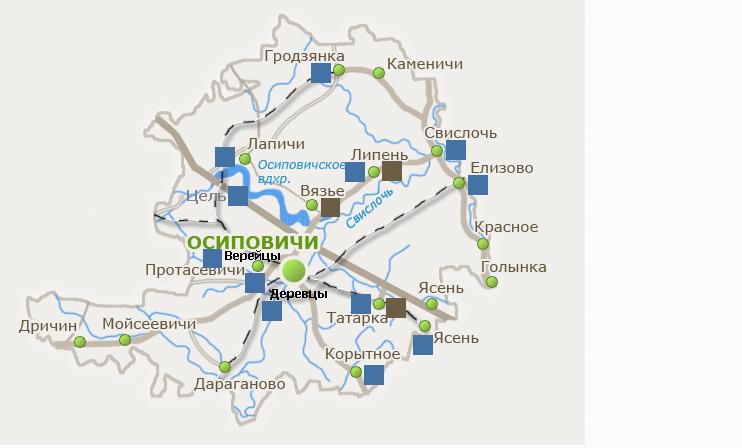 Рис.15. Динамика качества воды по микробиологическим и санитарно-химическим показателям за 2007-2018г.г.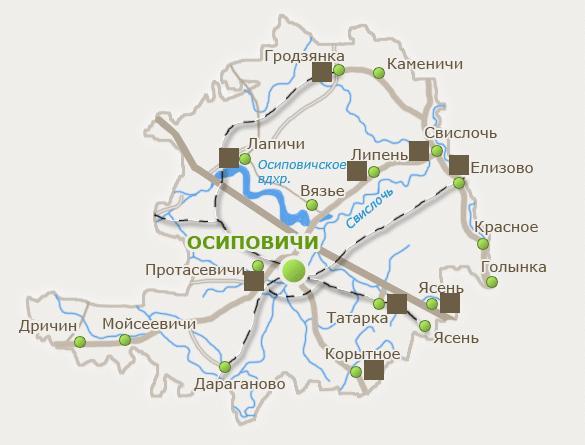 Районным центром гигиены и эпидемиологии проводится анализ уровня заболеваемости ОКЗ, ВГА и качества питьевой воды. На протяжении 12 лет взаимосвязи между ними не отмечается.Рис.16 Заболеваемость ОКЗ и ВГА и качество воды в Осиповичском районе за 2008-2018г.г.Несмотря на проводимую определенную работу по приведению систем централизованного питьевого водоснабжения в должное санитарно-техническое состояние, в районе отмечается недостаточный уровень финансирования строительства и реконструкции водопроводных сооружений, в том числе станций обезжелезивания, что в свою очередь сказывается на качестве питьевой воды. индикатор 1.29 (блок1). Удельное водопотребление на хозяйственно - питьевые и другие нужды населения (литров на человека)Для достижения ЦУР в части водоснабжения необходимо акцентировать внимание на реализацию мероприятий Государственной программы  «Комфортное жилье и благоприятная среда» на 2016-2020гг. (подпрограмма  «Чистая вода»).Децентрализованное водоснабжениеВ Осиповичском районе проблема качества воды является одной из приоритетных, особенно в сельской местности, где основным источником водоснабжения являются шахтные колодцы. Согласно  проведенной  в 2017г. инвентаризации  установлено, что  в районе  имеется    405 общественных  колодцев (все расположены в сельской местности)  и 2625 индивидуальных. Из числа общественных колодцев, 146 находятся на балансе ДУКПП «Водоканал», 18 – на балансе Осиповичского участка Могилевской дистанции водоснабжения и санитарно-технических устройств РУП «Дорводоканал»,  227 - в ведении сельских исполнительных комитетов, 14 – не имеют балансодержателя.  Качество колодезной воды в районе нестабильно, как по микробиологическим, так и по санитарно-химическим показателям. Если в 2015г. процент нестандартных проб по микробиологическим  показателям составлял 3,3%, то в 2016г. он снизился  и составил уже 1,8%, в 2017г.-1,7%,  а в 2018г. снова возрос и составил 8,6%.  Процент отклонения от гигиенических нормативов исследованных проб  по санитарно-химическим показателям в этот же период составляет: от 14,2% в 2015г., 18,4% в 2016г., 17,7% в 2017г., 28,5% в 2018г. Санитарно-химические показатели не соответствуют гигиеническим нормативам в основном по показателям цветности и мутности, что обусловлено гидрогеологическими особенностями водоносных горизонтов на территории района и в области в целом. Вместе с тем,  регистрируются  превышения по содержанию нитратов. Несоответствие качества воды колодцев, в том числе по содержанию нитратов отмечалось в д.Вязье, р.п.Татарка, ст.Верейцы, ст.Деревцы, д.Гродзянка, д.Липень, д.Цель. Таб.11.Показатели качества воды источников нецентрализованного водоснабжения  в Осиповичском районе в 2015-2018гг.Существенное влияние на состав и качество воды оказывает санитарно-техническое состояние колодцев. В настоящее время из имеющихся в районе 405 общественных колодцев благоустроены 174 , что составляет  43% от общего числа. В основном, это колодцы, расположенные по центральным улицам населенных пунктов района. Значительной части колодцев необходимо проведение ремонтов с устройством отмосток, крышек, установкой общественных ведер и скамеек. Некоторые имеющиеся источники    практически разрушены  или не  имеют воды. Возникали проблемы с обеспечением водой из колодцев жителей в аг.Корытное и ст.Ясень. В районе не проводится планово-предупредительная работа по приведению колодцев, находящихся на балансе сельских исполнительных комитетов в должное техническое состояние. Промывка и дезинфекция колодцев осуществляется только при получении нестандартных результатов лабораторных исследований воды. В основном эти работы организуются  ДУКПП «Водоканал». Производственный контроль качества воды колодцев осуществляет только ДУКПП «Водоканал» и Осиповичский участок Могилевской дистанции водоснабжения и санитарно-технических устройств РУП «Дорводоканал». Населенные пункты, в которых регистрировались превышения качества воды по санитарно-химическим показателям (по содержанию нитратов).	В структуре  сельских исполнительных комитетов наибольший процент нестандартных проб воды источников нецентрализованного водоснабжения по микробиологическим  показателям  в 2017году отмечался в Татарковском,  Вязьевском и Липеньском сельисполкомах, в 2018году в Татарковском и Вязьевском сельисполкомах. По санитарно-химическим показателям наибольший процент нестандартных проб в 2017году отмечался в Татарковском, Гродзянском и Липеньском сельисполкомах, в 2018году в Татарковском, Елизовском и Липеньском сельисполкомах  (таблица):Рис.17 Удельный вес нестандартных проб воды из источников нецентрализованного водоснабжения по санитарно-химическим показателям в 2018г. Таким образом, наиболее актуальными мероприятиями с точки зрения обеспечения населения доброкачественной колодезной водой Осиповичского района являются: передача на баланс ДУКПП «Водоканал» общественных колодцев, находящихся на балансе сельских исполнительных комитетов; проведение тампонажа заброшенных (неиспользуемых) колодцев, ремонтных работ; обеспечение своевременной чистки и дезинфекции колодцев; обеспечение лабораторного контроля.Почва	В Осиповичском районе оценка степени загрязнения почв проводятся по общеобластной схеме на основании лабораторных исследований проб, отбираемых в жилом секторе в зонах влияния промпредприятий, полигонов твердых коммунальных отходов, транспортных магистралей.	В 2018 году не выявлялись пробы с превышением нормативом по загрязненностью гельминтами.	По экологическим аспектам по микробиологическим показателям исследовано 25 проб (все соответствовали нормативам)	В зоне влияния промышленных организаций и транспортных магистралей отобрано 22 (в 2017 году – 10) пробы почвы на содержание солей тяжелых металлов, из них нестандартные по химическим показателям отсутствуют. 2.3. Социально-экономическая индикация качества среды  жизнедеятельности для улучшения здоровья населения 	По состоянию на 2018 год темп роста продукции в хозяйствах всех категорий составил 90,7% к уровню 2017года., в том числе сельскохозяйственных организаций-88,4%. В них, включая крестьянские (фермерские ) хозяйства, производство зерна снизилось на 4%, маслосемян рапса –на 13%, сахарной свеклы увеличилось на 1,8%. Допущено снижение на 17,6% объемов производства продукции животноводства, в том числе производство (выращивание) мяса крупного рогатого скота на 39,3%, молока на 10%, продуктивность молочного стада уменьшилась на 8,7%, на выращивании и откорме на 35,3%. Выручка от реализации продукции уменьшилась на 6% к уровню 2017года. Благоустройство жилищного фонда	На жилищное строительство использовано 11,6 млн.руб. инвестиций -9,9% к их общему объему. Введено в эксплуатацию 11 тыс. кв.метров общей площади жилья.  Удельный вес обеспеченности жилищ водопроводом составил 55,9%, причем в городе-64,8%, в сельской местности-35,5%. Удельный вес обеспеченности жилищ канализацией составил 54,6%, причем в городе-63,9%, в сельской местности-33,3%. Удельный вес обеспеченности жилищ централизованным отоплением составил 52,9%, причем в городе-65,0%, в сельской местности-25,0%. Удельный вес  домашних хозяйств, проживающих в квартирах (домах), оборудованных газом городе составил 67,9%, в  сельской местности -67,9%. Уровень безработицы	В Осиповичском районе в 2018 году было занято 21,4тыс.человек. Уровень зарегистрированной безработицы-0,3% от численности рабочей силы (конец декабря 2017года-0,5%). 	Сеть общественного  питания в Осиповичском районе за период с 2015 по 2018 годы возросла с 9 до 29 единиц (рост более чем в 3 раза).	Развитие инфраструктуры качества жизни в Осиповичском районе по таким показателям, как расширение сети водопровода, канализации, газификации уменьшилось по сравнению с 2016 годом в среднем на 60%. 	Инвестиции на охрану окружающей среды в 2018 года касались только рационального использования водных ресурсов, тогда как в другие проблемные экологические аспекты (охрана атмосферного воздуха и почв) инвестиции не привлекались. 	Затраты на охрану земель в 2018 году касались только борьбы с инвазивными растениями (борщевик Сосновского).	В 2018 году  мощности для улучшения очистки сточных вод, оборотного водоснабжения, а также улавливания и обезвреживания вредных веществ из отходящих газов от промпредприятий в Осиповичском районе не вводились.	В 2018году введена станция обезжелезивания в аг.Вязье. В районе планируется строительство 7 станций обезжелезивания ( 1 в городе Осиповичи и 6 в сельской местности).	Миграционный процесс населения  в Осиповичском районе по состоянию на конец 2018г. характеризуется убылью (-315). Причем миграция наиболее выражена в сельских населенных пунктах (-216), в городе и в поселках городского типа (-99). В 2017году по сравнению с 2018годом отмечался рост смертности населения, в том числе трудоспособного возраста, тем не менее в минувшем ситуация стабилизировалась.. За год умерло на 42 человека меньше , чем в 2017году. (783 и 825 человек соответственно), однако отмечается рост смертности в трудоспособном возрасте (164 и 150)Анализ рисков здоровью 	Анализ медико-демографической и социально-гигиенической ситуации показывает, что в 2018 году на территории Осиповичского  района имеются неблагоприятные характеристики и тенденции в социально-гигиеническом обеспечении  населения: - случаи ухудшения качества питьевой воды коммунальных водопроводов  по санитарно-микробиологическим показателям выявлялись  на территории каждого сельсовета. увеличение заболеваемости с временной утратой трудоспособности в 2017 году на 7,8%; увеличение количества работающих под воздействием шума,  пыли, вибрации, химических веществ, напряжения зрения;  	 ухудшение гигиенических параметров производственной среды по вибрации и  микроклимату;III. ГИГИЕНИЧЕСКИЕ АСПЕКТЫ  ОБЕСПЕЧЕНИЯ УСТОЙЧИВОСТИ РАЗВИТИЯ ТЕРРИТОРИИ3.1. Гигиена воспитания и обучения детей и подростков	Система образования, сопровождающаяся значительными учебными нагрузками, приводит к утомлению, невротизацией детей, создаёт серьёзные препятствия реализации возрастных биологических потребностей детского организма в двигательной активности, пребывании на воздухе, во сне. Поэтому занятиям физической культурой, как и привитию учащимся потребности в физических нагрузках, надо уделять большее внимание.Обеспеченность общеобразовательных учреждений спортивными залами 20 - 100%, вместе с тем, в приспособленных помещениях размещены спортивные залы Протасевичской СШ, Вязовницкого УПК. Нет стадиона в Осовском УПК По состоянию на 1.01.2019г. все 32 кабинета вычислительной техники обеспечены оборудованием типа IBM. Не соответствовал гигиеническим требованиям по напряжённости электромагнитного поля 1.В целях сохранения и укрепления здоровья детей в районе проводится определённая оздоровительная работа. В течение 2018г. в районе оздоровлено 2455, (в 2017г. 2376), в т.ч. диспансерных 1431 (76,4% от диспансерной группы 1873), в т.ч. инвалидов 18.Материально-техническая база для оздоровления детей дошкольного возраста в районе недостаточная. Из 21 дошкольных учреждений только в 5 выделены и оборудованы физиотерапевтические кабинеты. В ОДЦРР и д/с №9 функционируют санаторные группы и имеются бассейны. Питание является фактором, обуславливающим нормальный рост и развитие организма, умственную и физическую работоспособность, иммунитет и адаптацию организма к воздействиям факторов окружающей среды. Среди пищевых факторов, имеющих особое значение для здоровья, важнейшая роль принадлежит полноценному и регулярному снабжению организма микро- и макро- нутриентами.Недостаточная полноценность питания детей в организованных коллективах и ухудшение его в домашних условиях являются основной причиной заболеваемости органов пищеварения, которые в структуре заболеваемости детей 0-18 лет составили 4,3% и заняли 4-е место. Натуральные нормы утверждённого суточного набора продуктов на 1 ребёнка выполняются в пределах денежных норм, установленных Минфином и Минобразования РБ. Выполнение норм питания в 2018г. составило в школах и садах соответственно по мясу 82%, птице 92%, рыбе 97,5%, молоку 93,5%, творогу 98%, овощам 91%, фруктам 81%. Охват горячим питанием учащихся школ –93,5%, учащихся колледжа – 100% (в 2017г. 98,1%, и 100% соответственно). В районе отсутствует база для приготовления полуфабрикатов. Ведётся планомерная работа по выделению на пищеблоках УО заготовочных цехов. По детским садам обеспеченность заготовочными цехами составляет 81%. Из 21 не имеют их 4 дошкольных учреждений (в 2015г. было 7): №1, 5, п. Елизово, д.Жорновка. По школам обеспеченность 85%. Не имеют заготовочных цехов 3 из 20 школьных пищеблоков: Протасевичская СШ, Вязовницкий, Осовский УПК.Доставка продуктов в учреждения района производится предприятиями-изготовителями (молочная, мясная, рыбная, хлебобулочная, консервная продукция) и кольцевым завозом РОО двумя единицами изотермического и одной охлаждаемого транспорта. Стационарные буфеты или реализация буфетной продукции с линии раздачи в школах отсутствуют. За организацией питания в учреждениях ведётся ведомственный производственный контроль, основанный на принципах НАССР с учётом критических контрольных точек, в т.ч. лабораторный, включающий контроль качества готовой пищи по физико-химическим и микробиологическим показателям. С целью повышения ответственности руководителей учреждений образования за обеспечение качественного и полноценного питания организовано соревнование между учреждениями с подведением итогов по рейтинговой шкале. В 2018г. блюд несоответствующих качеству по химическому составу и калорийности не было, в 2017г. (2,73%).Активная позиция санслужбы способствовала стабилизации и улучшению как санитарно-химических, так и бактериологических показателей, характеризующих качество пищи. Процент бактериального загрязнения смывов с объектов внешней среды, зависящих от технологической основы производства и соблюдения гигиенических требований, после кратковременного снижения в 2012-2013гг. вновь находился в пределах 1-2%.Рис.18.  Удельный вес лабораторных исследований, не соответствующих гигиеническим требованиям, в процентах.За нарушения санитарно-противоэпидемических правил и норм в 2018г. наложено 10 административных взысканий на работников, 1 на юридическое лицо, вынесено 34 предписания об изъятии 514,724 кг пищевой продукции, 238 штук товаров для детей, вынесено 7 предписаний о приостановлении объектов и услуг, приостановлена эксплуатация 7 объектов,  материалы в следственные органы не передавались.Система образования, сопровождающаяся значительными учебными нагрузками, приводит к утомлению, невротизацией детей, создаёт серьёзные препятствия реализации возрастных биологических потребностей детского организма в двигательной активности, пребывании на воздухе, во сне. Поэтому занятиям физической культурой, как и привитию учащимся потребности в физических нагрузках, надо уделять большее внимание.Обеспеченность общеобразовательных учреждений спортивными залами 20 - 100%, вместе с тем, в приспособленных помещениях размещены спортивные залы Протасевичской СШ, Вязовницкого УПК. Нет стадиона в Осовском УПК По состоянию на 1.01.2019г. все 32 кабинета вычислительной техники обеспечены оборудованием типа IBM. Не соответствовал гигиеническим требованиям по напряжённости электромагнитного поля 1.В целях сохранения и укрепления здоровья детей в районе проводится определённая оздоровительная работа. В течение 2018г. в районе оздоровлено 2455, (в 2017г. 2376), в т.ч. диспансерных 1431 (76,4% от диспансерной группы 1873), в т.ч. инвалидов 18.Материально-техническая база для оздоровления детей дошкольного возраста в районе недостаточная. Из 21 дошкольных учреждений только в 5 выделены и оборудованы физиотерапевтические кабинеты. В ОДЦРР и д/с №9 функционируют санаторные группы и имеются бассейны. Питание является фактором, обуславливающим нормальный рост и развитие организма, умственную и физическую работоспособность, иммунитет и адаптацию организма к воздействиям факторов окружающей среды. Среди пищевых факторов, имеющих особое значение для здоровья, важнейшая роль принадлежит полноценному и регулярному снабжению организма микро- и макронутриентами.Недостаточная полноценность питания детей в организованных коллективах и ухудшение его в домашних условиях являются основной причиной заболеваемости органов пищеварения, которые в структуре заболеваемости детей 0-18 лет составили 4,3% и заняли 4-е место. Натуральные нормы утверждённого суточного набора продуктов на 1 ребёнка выполняются в пределах денежных норм, установленных Минфином и Минобразования РБ. Выполнение норм питания в 2018г. составило в школах и садах соответственно по мясу 82%, птице 92%, рыбе 97,5%, молоку 93,5%, творогу 98%, овощам 91%, фруктам 81%. Охват горячим питанием учащихся школ –93,5%, учащихся колледжа – 100% (в 2017г. 98,1%, и 100% соответственно). В районе отсутствует база для приготовления полуфабрикатов. Ведётся планомерная работа по выделению на пищеблоках УО заготовочных цехов. По детским садам обеспеченность заготовочными цехами составляет 81%. Из 21 не имеют их 4 дошкольных учреждений (в 2015г. было 7): №1, 5, п. Елизово, д.Жорновка. По школам обеспеченность 85%. Не имеют заготовочных цехов 3 из 20 школьных пищеблоков: Протасевичская СШ, Вязовницкий, Осовский УПК.Доставка продуктов в учреждения района производится предприятиями-изготовителями (молочная, мясная, рыбная, хлебобулочная, консервная продукция) и кольцевым завозом РОО двумя единицами изотермического и одной охлаждаемого транспорта. Стационарные буфеты или реализация буфетной продукции с линии раздачи в школах отсутствуют. За организацией питания в учреждениях ведётся ведомственный производственный контроль, основанный на принципах НАССР с учётом критических контрольных точек, в т.ч. лабораторный, включающий контроль качества готовой пищи по физико-химическим и микробиологическим показателям. С целью повышения ответственности руководителей учреждений образования за обеспечение качественного и полноценного питания организовано соревнование между учреждениями с подведением итогов по рейтинговой шкале. В 2018г. блюд несоответствующих качеству по химическому составу и калорийности не было, в 2017г. (2,73%).Активная позиция санслужбы способствовала стабилизации и улучшению как санитарно-химических, так и бактериологических показателей, характеризующих качество пищи. Процент бактериального загрязнения смывов с объектов внешней среды, зависящих от технологической основы производства и соблюдения гигиенических требований, после кратковременного снижения в 2012-2013гг. вновь находился в пределах 1-2%.Рис.19.  Удельный вес лабораторных исследований, не соответствующих гигиеническим требованиям, в процентах.За нарушения санитарно-противоэпидемических правил и норм в 2018г. наложено 10 административных взысканий на работников, 1 на юридическое лицо, вынесено 34 предписания об изъятии 514,724 кг пищевой продукции, 238 штук товаров для детей, вынесено 7 предписаний о приостановлении объектов и услуг, приостановлена эксплуатация 7 объектов,  материалы в следственные органы не передавались.3.2. Гигиена производственной средыВ Осиповичском районе в 2018 году на государственном санитарном надзоре  было 104 промышленных предприятий всех форм собственности и 9 объектов сельскохозяйственного производства с общей численностью работающих 10648 человек, в том числе 3481 женщин (33%).В  ходе надзорных мероприятий было обследовано 82 промышленных и 9 сельскохозяйственных объектов, лабораторно обследовано 570 рабочих мест. Мониторинг здоровья работающих.Медицинский осмотр проводился в соответствии с регламентом Министерства здравоохранения Республики Беларусь. Предварительные медицинские осмотры (далее – медосмотры)  прошло 1843 человека (93% от подлежащих).  Периодическому  медосмотру подлежало 5403 работающих –  осмотрены 5384 (99,6%).Выявлено с общим заболеванием 1496 человека – 28%, в том числе с заболеваниями,  не препятствующими продолжению работы 1463 человека, количество нуждающихся во временном переводе на другую работу, по состоянию здоровья 33 человека, подлежало санаторно-курортному лечению 174 человека, оздоровлено 162 человека.Все работающие с выявленными рисками для здоровья охвачены соответствующими медицинскими услугами. Лиц с профессиональными заболеваниями или подозрениями на профзаболевания не выявлено.  В 2018 году подлежало медосмотрам 69 человека, работающих  с ядохимикатами, из них 19 женщин. Осмотрены все подлежащие.	В 2018году на территории района число работников, потерпевших при несчастных случаях на производстве составило 13 человек (0,80 в расчете на 1000 работающих), что составляет 5,4 % от общего числа случаев по Могилевской области (0,69 в расчете на 1000 работающих).  Из них  1 случай со смертельным исходом, что составило 10% от общего числа потерпевших со смертельным исходом по Могилевской области (приложения № 5,6 ) Улучшение условий труда работающих. На рабочих местах с вредными и опасными условиями труда работает 3850 чел. –36% (в том числе 855 женщин – 25%), в сельском хозяйстве 542чел. (из них 216 женщин) – 38%, на промышленных предприятиях 3308 чел. –  31% Отмечается положительная тенденция в улучшении условий труда на рабочих местах.  В 2018 году улучшены условия труда на 317 рабочих места (в т.ч. на 7 рабочих местах среди женщин). В 2017 году улучшены условия труда на 157 рабочих местах (в т.ч. на 3 рабочих местах среди женщин). Среди промышленных предприятий улучшены условия в городе на ОАО «ОЗАА», ЗАО «ОЗТМ», ЧПУП «Видэлия», ЧТУП «Автодив-2», Осиповичский завод « ЖБК», ИОО «Кровельный завод Техно НИКОЛЬ», СУ-2 на ст. Осиповичи, ЗАО «Алтимед»; в сельской местности ЧПУП «Завод тротуарной плитки», ЗАО «ТОСА», ОАО «Ясеньлес», ОАО «Гродненский стеклозавод» филиал «Елизово», а также в 2 сельскохозяйственных организациях  района  - ОАО «Каменичи», ОАО «ЯсеньАГРО». На 12 промпредприятиях и в 2-х механических мастерских хозяйств района улучшено санитарное состояние производственных и бытовых помещений (ОАО «Каменичи», ОАО «ЯсеньАГРО»). Проведено строительство нового административного здания ЗАО «ТОСА», замена оконных проемов производственного цеха ОДО «ТОСА-БИО», проведена установка кондиционеров в северной и спектральной лаборатории, установка вытяжной вентиляции над рабочим столом в лаборатории измерительной техники ОАО «ОЗАА»; установка аспирационного устройства для станков, замена освещения деревообрабатывающих цехов ООО «Ясеньлес», проведен ремонт душевых комнат приема пищи ОАО «Гродненский стеклозавод» филиал «Елизово», проведены ремонтные работы, оборудована в соответствии с санитарными требованиями комната приема пищи ЧПУП «Виделия» и ЧПУП «Завод тротуарной плитки», проведены ремонтные работы и оборудованы в соответствии с санитарными требованиями гардеробная и комната приема пищи ЧТУП «АвтоДив-2», замена освещения навеса на деревообрабатывающими станками ООО «РаспиловКа», замена СИЗ на средства с более высоким классом защиты ЗАО «ОЗТМ» Не все механические мастерские района обеспечены санитарно-бытовыми помещениями в соответствии с гигиеническими нормативами. Не обеспечены санитарно-бытовыми помещениями ОАО «Осиповичиагропромтехснаб» (отсутствует душевая, комната приема пищи), ОАО «ЯсеньАгро» (отсутствует душевая ,комната приема пищи), РММ д.Корытное ОАО «Авангард-Нива» отсутствует душевая ,комната приема пищи не оборудована в соответствии с санитарными нормамиНа  фермах, пункте питания, ремонтной мастерской филиала «Белшина–агро» ОАО«Белшина» организована стирка спецодежды непосредственно на объектах. (СИЗ, моющими средствами, медицинскими аптечками работающие обеспечиваются в полном объеме.    Гигиеническое обеспечение работ с пестицидами.Спектр применяемых в районе пестицидов к 2018 году насчитывал 70 наименований. Всего по району применено 3713 тонн, из них пестицидов 1 и 2 класса не применялось, а использовалось пестициды 3 и 4 классов опасности.                                                                                                                      Протравливание зерна проводилось в зерноскладах, в специально оборудованных местах, где  обеспечивались необходимые условия труда. Полными  комплектами средств индивидуальной защиты обеспечены все  работающие с ядохимикатами.  По результатам обследований на 2018 год были выданы 8 положительных санитарно-гигиенических заключений на право хранения и применения ядохимикатов и минеральных удобрений. Внесение удобрений и ядохимикатов проводилось специализированной техникой с минимальным участием персонала.Погрузочно-разгрузочные работы  с протравленным зерном осуществлялись автоматическими сеялками, специальными погрузчиками, без участия рабочих. В тоже время гигиеническое обеспечение производственной среды  на объектах хозяйственно-экономической деятельности имеет ряд системных проблем: - более 20% работников сельскохозяйственного производства заняты в условиях не отвечающих санитарно-гигиеническим требованиям;- в 69%   СПК  сельхозмашины требуют замены;- до 80% сельхозтехники эксплуатируется с нарушением требований безопасности труда и производственной санитарии; - при медосмотрах исследования проводятся не в полном объеме;- требуется ускорение решение  вопроса организации централизованной стирки спецодежды во всех сельхозорганизаций района, за исключением филиала «Белшина–агро» ОАО«Белшина»	продолжают выявляться нарушения требований санитарно-эпидемиологического законодательства на промышленных (привлечено к административной ответственности 1юридическое лицо  и 16 физических лиц).3.3. Гигиена питания и потребления населения	В районе продолжена реализация одного из направлений национальной политики в области питания: повсеместное использование в пищевой промышленности, предприятиях общественного питания йодированной соли, обеспечение постоянного ее наличия при реализации продуктов на объектах продовольственной торговли. Проведенные в 2018 году надзорные мероприятия предприятий пищевой промышленности, общественного питания и торговли всех форм собственности  показали, что на территории района йодированная соль реализуется в количестве 98% от общего объема соли. При производстве хлебобулочных, кондитерских, колбасных изделий используется йодированная соль, натуральные добавки, отруби пшеничные, фруктовые соки, жидкая закваска строго в соответствии с технологическими схемами. На филиале «Осиповичский» ОАО «Бабушкина крынка» ассортимент предприятия насчитывает более 50 наименований продукции. Мощность предприятия по видам продукции составляет: масло из коровьего молока – 22 тонны в сутки; сухие молочные продукты – 48 тонн в сутки; сырки глазированные – 8 тонн сутки; сыры – 10 тонн в сутки, глазурь жировая  -  1 тонна в сутки. Предприятие перерабатывает около 350 тонн молока в сутки, сыворотки концентрированной – 100 тонн в сутки.С 2018 года в  торговой сети ООО «Чистые Родники», ЗАО «Доброном», ООО «Евроторг», Глусское райПо открыты отделы «Здоровое питание», через которые реализуются в достаточном ассортименте продукт профилактического действия, предоставляется информация об их  полезных свойствах. В целом в районе 35-40% объектов продовольственной торговли имеют отделы здорового питания. Мониторинг безопасности продуктов питания.Таб. 12. Результаты мониторинга безопасности продуктов питания за период 2016-2018 годы Анализ показывает, что с 2016 года ситуация по показателям безопасности пищевых продуктов не стабильна. Учитывая эпидемическую значимость заболеваемости острыми кишечными инфекциями, большое внимание уделялось исследованиям пищевых продуктов по микробиологическим показателям. В структуре проб несоответствующих гигиеническим показателям 72% приходится на продукцию импортного производства.Оценка состояния предприятий пищевой  промышленности, продовольственной торговли, общественного питания. В районе к 2018 году отмечается положительная динамика улучшения санитарно-технического состояния пищевых объектов. Распределение по эпидемической надежности объектов определило, что в 2018 году группа с высокой степенью составила  3% , со средней степенью –53%, с низкой степенью – 44%. На объектах продовольственной торговли, общественного питания, пищевой промышленности проводилась работа по улучшению санитарно-технического состояния, эстетическому оформлению, благоустройству прилегающих территорий. Значительные работы проведены на филиале «Осиповичский» ОАО «Бабушкина крынка» и ОАО «Осиповичский хлебозавод». Проведены ремонты с заменой технологического и холодильного оборудования, а так же  благоустройством территории  магазинов на объектах Глуского райпо (в населенных пунктах-Татарка, Елизово, Вязье Лапичи и в г.Осиповичи), ЧТУП Прусаков» (магазин «Колосок). Обеспеченность предприятий продовольственной торговли  холодильным, торговым оборудованием, кондиционерами, весовыми и измерительными приборами, разделочным и  уборочным инвентарем удовлетворительная.В тоже время в вопросе гигиенического обеспечения питания и потребления населения продолжают иметь место нарушения требований санитарно-эпидемиологического законодательства.  Вынесено 157 постановлений о приостановлении эксплуатации объектов (2017г. – 138). Выявлен 101 факт реализации недоброкачественной продукции (2017г. – 71),  снято с реализации 501,881кг (2017г. – 669,5кг). К административной ответственности привлечено 66 должностных лиц..3.4. Гигиена атмосферного воздуха в местах проживания населения	Источники загрязнения можно разделить на естественные (природные) и искусственные (антропогенные). К природным источникам загрязнения относятся: космическая пыль, пыльные ветра, лесные пожары, разложение живых организмов, выветривание почвы. К искусственным источникам относятся: промышленные предприятия, транспорт, теплоэнергетика, отопление жилищного фонда, сельское хозяйство. Основными источниками выбросов на территории Осиповичского района являются крупные промышленные предприятия и автотранспорт.  Хозяйственную деятельность осуществляют 100 промышленных предприятия, хозяйства и индивидуальных предпринимателей. Наиболее крупными валообразующими предприятиями являются: ОАО «Осиповичский завод автомобильных агрегатов», «Осиповичский завод железобетонных конструкций, СЗАО «Вагоностроительный завод», Осиповичский ПУ ОАО «Бобруйский комбинат хлебопродуктов», СП ОАО «Кровля», ПУП «Молочный полюс» ОАО «Бабушкина крынка», ИООО «Завод Технониколь», СЗАО «Стеклозавод Елизово», ПКФ «Сонца». В структуре основных вредных веществ, выбрасываемых в атмосферный воздух предприятиями, такие вещества, как  стирол, формальдегид, сероуглерод, оксиды азота, оксид алюминия  и ряд  других химических соединений. По инициативе органов госсаннадзора рядом предприятий (ОАО «ОЗАА», ЗАО «Осиповичский завод транспортного машиностроения», СЗАО «Стеклозавод «Елизово» и др.) были проведены мероприятия направленные на снижение выбросов в атмосферу, реализованы планы по повышению эффективности действующих газоочистных и пылеулавливающих установок, модернизации технологического процесса. В связи с постоянным развитием автотранспорта существенно увеличилась доля выбросов, поступающих в атмосферу от подвижных источников: грузовых и легковых автомобилей, тракторов (на долю автотранспорта приходится от 50 до 80% общей массы выбросов). К основным загрязняющим атмосферу веществам относятся оксид углерода и оксиды азота, поступающие в атмосферу с выхлопными газами. Наблюдение и контроль за состоянием воздушного бассейна осуществляется в рамках Национальной системы мониторинга окружающей среды в Республике Беларусь за состоянием атмосферного воздуха. Сеть мониторинга атмосферного воздуха в г. Осиповичи создана в 1998 году Районным центром гигиены и эпидемиологии исследования проводятся на селитебной территории города в 3 мониторинговых точках:  ул.60 лет Октября (райполиклиника), ул.Юбилейная,17, ул.Чапаева,27. Контроль осуществляется за  концентрацией сернистого ангидрида, оксида азота, диоксида азота. По данным лабораторного контроля среднегодовые из максимально разовых концентраций загрязняющих веществ в атмосферном воздухе в течение ряда лет  не превышают гигиенических нормативов. Максимальная из разовых концентраций диоксида азота составила 108,96 мг/м.куб, оксида азота – 42,18 мг/м.куб, сернистого ангидрида - не обнаружено. Содержание в воздухе стирола, было ниже ПДК. На предприятиях организован и осуществляется производственный контроль за выбросами вредных веществ. Районным центром гигиены и эпидемиологии в системе режимного отслеживания проводится наблюдение и контроль за уровнем загрязнения воздуха основными и специфическими вредными веществами, содержащимися в газах, выбрасываемых предприятиями. Для исследования стирола в атмосферном воздухе привлекается лаборатория УЗ «Могилевский облЦГЭиОЗ». В тоже время есть проблемы в части недостаточности по объему и эффективности мероприятий по охране атмосферного воздуха на предприятиях, в составе выбросов которых имеются углеводороды, и на сельскохозяйственных предприятиях, в составе выбросов которых имеются имеется аммиак.Основная цель мониторинга атмосферного воздуха - наблюдение за качеством воздушного бассейна, оценка, прогнозы выявление тенденций изменения состояния атмосферы для предупреждения негативных ситуаций, угрожающих здоровью людей. Для здоровья населения  имеет большое значение  постоянное воздействие незначительных концентраций, но широкого спектра химических соединений. Это воздействие проявляется в первую очередь в угнетении иммунной системы, и как следствие – в росте неспецифической соматической заболеваемости. В 2018 году существенных изменений в загрязнении воздушного бассейна г.Осиповичи и Осиповичского района не наблюдалось.Следствием комплексной работы органов госсаннадзора и заинтересованных ведомств является  стабильная экологическая и медико-демографическая ситуация обстановка в районе. 3.5. Гигиена коммунально-бытового обеспечения населения.Гигиена водоснабжения и водопотребления.	В 2018 году отремонтировано 350м.п. водопроводных сетей в сельских населенных пунктах (аг.Вязье, аг.Ковгары).  Осуществлялась замена погружных  насосов 5 артскважин.  Лтремонтированв павильоны насосных станций в аг.Вязье, аг.Осово. Ремонт ограждения 1 пояса ЗСО артскважины ст.Верейцы. Отремонтированы водоразборные колонки в количестве 7 штук в р.п.Татарка, затампонировано 3 общественного колодца.ДУКПП «Водоканал» разработаны проекты по 157 артскважинам (100 % коммунальных водопроводов, 70% ведомственных водопроводов). Планируется строительство 7 станции обезжелезивания (в г.Осиповичи, и в 6 станций в сельских населенных пунктах). В настоящее время 100% артезианских скважин имеют ограждение зон строгого режима. Осуществлялся контроль за зонами отдыха населения на открытых водоемах.   Решением Осиповичского райисполкома № 1- 4 от 26.04.2018г. «О мерах по предупреждению гибели людей на водоемах Осиповичского района в весенне-летний период 2018года» определены:-3 зоны рекреации для купания и отдыха у воды (городской пляж Осиповичское водохранилище д.Вязье, городской парк -у фонтана,  р.Птичь «Крынка»), из них только 1 зона - с организацией купания – это городской пляж д.Вязье;-14 зон специально не приспособленных для плавания, где установлены таблички «Купание запрещено»;-2 зоны рекреации –детские пляжи (о/л.Птичь, о/л Родник).В 2018году на микробиологические показатели отобрано – 36 проб воды, н/с – 0; на санитарно-химические-36проб, н/с-0. Предписаний о приостановлении/ограничении/запрещении деятельности (зон рекреаций) не выносилось.На территории Осиповичского района бытовое обслуживание населения представлено: -бани государственные – 6;  частные – 0- прачечные - государственные -  2-парикмахерские – государственные – 6, частные – 18,  в т.ч.косметические кабинеты – 1; --гостиница – 1-объекты по ремонту обуви государственные – 0; частные -7В ходе надзорных мероприятий в 2018г.  были обследованы: 6 общественных бань (3 - г.Осиповичи, п.Татарка, р.п.Елизово, а.г.Лапичи);  прачечная ОАО «Осиповичское КБО»; парикмахерские: ИП Щеколда Т.П., ИП Литовченко Т.И., ЧУП «Персона бел»,  р.п.Елизово ОАО «Осиповичский КБО»,  №1 ОАО «Осиповичский КБО». Проводимая работа положительно сказалась на улучшении санитарно-технического состояния объектов, что обеспечивает отсутствие объектов низкой группы эпиднадежности.	В то же время в вопросе гигиенического обеспечения коммунальных объектов имеется ряд системных проблем: 	медленно осуществляется передача на баланс ДУКПП «Водоканал» общественных шахтных колодцев, находящиеся на балансе сельисполкомов;  	отсутствие специализированных бригад по обслуживанию колодцев в районе нет, в связи с чем благоустройство последних (устройство глиняных замков, навесов, общественных ведер) проводится не своевременно.	в банях не всегда своевременно проводится устранение  аварий, восстановление покрытий в послеаварийный период	имеют место случаи нарушение санитарно-гигиенических требований;	продолжают выявляться нарушения требований санитарно-эпидемиологического законодательства на предприятиях коммунально-бытового обеспечения.Гигиеническая оценка физических и химических факторов среды жизнедеятельности населения	Среди физических факторов наиболее гигиенически значимым для г.Осиповичи остается шум. Основными источниками шума в городе являются автомобильный и железнодорожный транспорт. Мониторинг уличного шума на территории г.Осиповичи осуществляется с 2004года Замеры уровня шума проводятся на автотранспортных, железнодорожных потоках и в промышленной зоне. В течение ряда лет результаты проведенных замеров не отвечали гигиеническим нормативам различной степени выраженности. Для снижения уровня шума на улицах города проводится ремонт покрытия отдельных участков улиц путем устранения выбоин. Ограничено движение грузового автотранспорта по центральным улицам города. Работы по мониторингу уровня шума с анализом условий жизни и их влияния на здоровье населения г. Осиповичи будут продолжены и в дальнейшем.индикатор 1.39 (блок1)   Эквивалентный уровень шума от автотранспорта (акустический мониторинг) в дневные часы, дБА.	В ходе контроля за выполнением мероприятий по предупреждению вредного воздействия на здоровье людей физических факторов, лабораторией УЗ «Осиповичский райЦГЭ» на коммунальных объектах за период с 2012 по 2018 год выполнено  1618   измерений, в т. ч. по негативному воздействию уровней шума - 812 (из них 109 - не соответствовали гигиеническим нормативам), вибрации - 133 (из них 57 - не соответствовали гигиеническим нормативам). 	В вопросе гигиенической оценки химических и физических факторов системных проблем нет, однако требуется обеспечение лабораторного контроля состояния  среды обитания населения Осиповичского района, в части расширения показателей исследований.Гигиеническая оценка состояния сбора и обезвреживания отходов, благоустройства и санитарного состояния населенных мест.	Охват плановой очисткой ведомственных домовладений, частного сектора, садоводческих товариществ и гаражных кооперативов г. Осиповичи и Осиповичского района составляет 100%. 	Вывоз мусора проводится согласно Схемы вывоза ТКО, утвержденного решением райисполкома. Очистка сточных вод осуществляется на 21 очистных сооружениях района, из них 3 очистных сооружений имеют выпуски в реки. Функционируют 29 КНС, из них 12 в городе, 17 – в сельской местности. Износ сетей и инженерных сооружений систем хозяйственно – фекальной канализации – 50% Обеспечение населения централизованными системами хозяйственно – бытового водоотведения составляет 58,4%. Реконструкция очистных сооружений г.Осиповичи осуществляется медленно (произведена установка насоса на станции биологической очистки стоков). Реконструкция очистных сооружений р.п.Елизово начатая в 2010году, не завершена. В 2018году выделено 6,7 тыс.руб. средств областного бюджета на корректировку проектно-сметной документации. Разработана проектно-сметная документация на очистные сооружения д.Свислочь (Детский санаторий «Свислочь»).Осуществляется ведомственный производственный контроль за сбросом сточных вод. Нестандартных результатов в 2018г. не было. Эффективность работы очистных сооружений составляет 90%.Проводились проверки по выявлению нарушений требований санитарного и природоохранного законодательства в части благоустройства и санитарного содержания территорий, в том числе и мест массового отдыха населения. РайЦГЭ составлено 55  протоколов  об административном правонарушении, из них 3  на юридических лиц. Общая сумма штрафов составила  4218 руб.  По ст.21.14 часть 2 в отношении содержания территорий индивидуальных домовладений составлено 7 протоколов на сумму 41,65руб. Руководителям направлено 452 рекомендации (все выполнены  в установленные сроки) и 56 информационных письма (все выполнены в установленные сроки).	О выявленных нарушениях в части благоустройства и наведения порядка регулярно информируются органы власти (29 информаций) и заинтересованные ведомства (12 информаций), направляются информации в райгазету и на радио (опубликовано 4 статьи, проведено 7 выступлений на радио). Проведено 12 заседаний районного штаба по наведению порядка с принятием  соответствующих  поручений. Вопросы благоустройства рассматриваются на  еженедельных совещаниях в райисполкоме.  Результатом проведенных мероприятий является улучшение санитарного состояния объектов, оборудование контейнерных площадок в соответствии с требованиями санитарного законодательства, оптимизация сети мини-полигонов, благоустройство и оборудование площадок для сбора мусора на гражданских кладбищах, обустройство дворовых территорий и детских площадок и т.д. Проблемным вопросом остается расширение/реконструкция  полигона ТКО г.Осиповичи, рекультивация мини-полигона д.М.Горожа.3.6. Гигиена радиационной защиты населения.	Город Осиповичи и Осиповичский район не входят в перечень территорий Могилевской области, загрязненных радионуклидами в результате катастрофы на Чернобыльской АЭС. Изучение радиационной обстановки  осуществляется с 1986года. На территории районного центра гигиены и эпидемиологии выбраны реперные точки, где ведутся радиационные наблюдения путем измерения мощности экспозиционной дозы (МЭД) гамма-излучения с помощью приборов ДБГ – 06Т. Гамма-фон находится в пределах естественного (10-14мкЗв/час). Санитарной службой ведется контроль  содержания радионуклидов в продуктах питания, питьевой воде, объектах внешней среды. Результаты контроля приведены в приложении №4. По результатам проведенных лабораторных исследований видно, что превышение допустимых уровней отмечалось в 2010, 2012 и в 2017г. В каждом случае пищевым продуктом, в котором отмечался  превышающий допустимый уровень содержания радионуклидов, являлись грибы. Контроль соблюдения требований санитарных правил и норм при работе с источниками ионизирующего облучения ведется на постоянной основе специалистами УЗ «Могилевский облЦГЭиОЗ». К категории «персонал» отнесено 17 работников рентгенкабинетов медучреждений. Индивидуальным дозиметрическим контролем охвачены все.Санитарный надзор осуществлялся за 2-мя рентгенологическими и 1-м флюорографическим кабинетами Осиповичской ЦРБ. Срок эксплуатации используемых рентген-аппаратов -10 лет и более. Проводится постоянный учет доз полученных пациентом при рентген- исследованиях, что фиксируется в амбулаторных картах.Аварийных ситуаций, связанных с необходимостью проведения мероприятий по защите населения от ионизирующего излучения не отмечалось. В тоже время в вопросе гигиены радиационной защиты проблемным вопросом остается замена устаревшей рентгенаппаратуры в ЛПО района и переход на современные методы диагностики без применения ионизирующего излучения. IV. Обеспечение санитарно-противоэпидемической устойчивости территории4.1. Эпидемиологический анализ инфекционной заболеваемости.В  2018г. зарегистрировано снижение общей инфекционной и паразитарной заболеваемости населения  Осиповичского района –23057,2 на 100 тыс. населения (2017г. – 29239,0  на 100 тыс. населения). Было зарегистрировано 32 нозологические формы инфекционных заболеваний, по 11 из них отмечен рост заболеваемости, по 18 – снижение, по 3 – стабилизация заболеваемости.Рис.20.  Динамика общей инфекционной и паразитарной заболеваемости населения Осиповичского района за 2009-2018 годы.97,6% инфекционной и паразитарной заболеваемости, зарегистрированной в 2018г. приходится на сумму острых респираторных инфекций и грипп. Рис.21. Динамика суммарной заболеваемости острыми респираторными инфекциями и гриппом в Осиповичском районе за 2009-2018 годы.С целью сохранения здоровья трудоспособного населения, предупреждения осложнений после перенесенной гриппозной инфекции, снижения экономических потерь в 2018г. было привито против гриппа 40,1% населения района, в том числе более 68,8% детей, 78% лиц из групп риска  (в 2017г.- 40%). 13% населения привились за счёт средств республиканского бюджета, за местный бюджет - 19%, за счет средств предприятий и организаций - 8%.Проведенный анализ данных о заболеваемости гриппом среди привитого и не привитого населения района показал высокую эффективность проведенной иммунизации. Индекс эффективности иммунизации населения противогриппозными вакцинами составил 17,7, т.е. не привитые болели в 17,7 раз чаще, чем привитые. Заболеваемость ОРИ и гриппом среди привитых дошкольников была меньше, чем среди не привитых в 7,5 раза, среди привитых школьников  меньше, чем среди не привитых - в 7,4 раза. По проведенным расчетам, проведенная вакцинация позволила предупредить около 9771 случая гриппа и ОРВИ, в том числе 39,5% случаев среди работающего населения. Также было установлено, что заболеваемость ОРИ и гриппом среди привитых работающих меньше, чем среди не привитых в 17,7 раз. Предотвращенный экономический ущерб благодаря проведенной вакцинации работающих района (за вычетом денег, потраченных на закупку вакцин) оценивается в сумму более 625тыс. бел. руб.Анализ структуры заболеваемости без острых респираторных заболеваний показал, что в сравнении с 2017 годом отмечено снижение инфекционной заболеваемости с  691,8 до 528,6 на 100 тыс. населения (индикатор 1.53 «Инфекционная заболеваемость на 100 тыс. населения в год»). Наиболее значимый прирост заболеваемости произошёл в 2018г. по туберкулёзу (9сл.), коклюшу и ХВГВ – «+200%» (зарегистрировано по 3 случая, в 2017г – по 1 случаю), по ветряной оспе – «+60%», микроспории – «+85,7%».Наибольшее снижение заболеваемости произошло по гриппу (в 11,4 раза), гонорее (в 9раз), ОКИ, вызв. неустановленным возбудителем (в 2,9раз). Таблица 13.  Инфекционная заболеваемость населения Осиповичского района за 2018г. (на 100 тысяч населения)Рис.22. Структура инфекционной заболеваемости (без гриппа, ОРЗ) населения Осиповичского района в 2018 году.Как видно из диаграммы, преобладали заболевания вирусной этиологии – 35,2% (186,2 на 100 тыс. нас.),  29,6% случаев пришлось на паразитарные заболевания (156,2 на 100 тыс. нас.), 25,5% - заболевания бактериальной этиологии (134,8 на 100 тыс. нас.), 5,3% - заболевания грибковой этиологии (27,8 на 100 тыс.нас.), 4,5% - заболевания, вызванные простейшими (23,5 на 100 тыс.нас.).Распределение суммарной инфекционной заболеваемости (без учета ОРИ и гриппа) (индикатор 1.53.1.2. «Инфекционная заболеваемость на 100 тыс. населения в год суммарная по витальным циклам за год») по витальным циклам в Осиповичском районе следующее: в большей степени в эпидемический процесс вовлечено детское население, причем наиболее часто с инфекционными заболеваниями встречается возрастная группа 3-7 лет (0-1 лет 0,8% от общей инфекционной заболеваемости, 1-2 года  – 6,9%, 3-7лет – 25,5%, 7-15 лет – 21,5, 16-17 лет – 2,4%).Рис.23. Структура общей инфекционной заболеваемости (без гриппа, ОРЗ) населения Осиповичского района в 2018 году по витальным циклам.Многолетняя динамика  заболеваемости сальмонеллезом в районе указывает на общую тенденцию к снижению,  начиная в 2013 года. Рис.24. Многолетняя динамика заболеваемости сальмонеллёзом населения Осиповичского района за 2009- 2018 годы.За 2018г. как и в 2017г зарегистрировано 2 случая сальмонеллезной инфекции, 4,2 на 100тыс. населения (ср. показатель за 5 лет – 12,7). Во всех случаях заболевание вызвано S. enteritidis. Заболевшие: 2 городских детей в возрасте от 2 до 7 лет, посещающие д/сад № 9 и д/с №7 (больше инкубационного периода до заболевания детское учреждение не посещал). Инфицирование заболевших, вероятно, произошло в домашних условиях. Предполагаемые факторы передачи: сырые сало и домашние куриные яйца. 	Заболеваемость острыми кишечными инфекциями в районе имеет многолетнюю тенденцию к росту, но  в 2018г. она уменьшилась с 133.8 до 52,8 на 100тыс. населения и не превысила прогнозный показатель 94,1-111,1 на 100 тыс.нас. (средний областной показатель – 145,9 на 100тыс. нас.).Рис.25. Динамика заболеваемости группой ОКЗ в Осиповичском районе  и в Могилевской области за 2009 – 2018 годы.В В структуре  ОКЗ в 2018г. 48% пришлось на ОКИ у/э (в т.ч. 32% на ротавирусные инфекции), 48 % - ОКИ неуст. этиологии, 4% - на дизентерию (1 сл.дизентерии Флекснера). Заболеваемость ОКИ уст. этиологии снизилась с 60,6 до 25,3 на 100 тыс.нас. (ср. областной показатель – 113,6 на 100тыс.нас.), ОКИ неустановленной этиологии - с 73,9 до 25,3 (ср. областной показатель – 30,9 на 100тыс.нас). 	В этиологической структуре ОКИ установленной этиологии  61,5%  заняла ротавирусная инфекция (в 2017г удельный вес случаев ОКИ с установленной этиологией, вызванных вирусными агентами, составлял 100%). Отмечается многолетняя тенденция к росту заболеваемости ротавирусными гастроэнтеритами, ОКИ не установленной этиологии, заболеваемость же ОКИ бактериальной этиологии снижается.Рис.26. Динамика заболеваемости ротавирусным гастроэнтеритом в Осиповичском районе  за 2009 – 2018 годы.Рис.27. Динамика заболеваемости ОКИ неустановленной этиологии в Осиповичском районе  за 2009 – 2018 годы.Рис.28. Динамика заболеваемости ОКИ бактериальной этиологии в Осиповичском районе  за 2009 – 2018 годы.Рис.29. Годовая динамика заболеваемости  ОКЗ в Осиповичском районе в 2018 годуМноголетний сезонный подъем заболеваемости ОКИ в весенний  период связан с преобладанием в структуре ОКЗ ротавирусной  инфекции.Анализ заболеваемости ОКИ по социально-возрастным группам  указывает на достоверную разницу  заболеваемости городского и сельского населения -  превышение заболеваемости городского населения над сельским почти, прежде всего по инфекционным гастроэнтеритам  не установленной этиологии и ОКИ бактериальной этиологии.Таб.14. Заболеваемость ОКИ  по Осиповичскому району за 2018 год по социально-территориальным группамРис 30. Удельный вес возрастных групп в заболеваемости ОКИ населения Осиповичского района за 2018годЗаболеваемость ОКИ детского населения в 2018г. была в 8,7 раз выше заболеваемости взрослого населения. Среди детей максимальная  заболеваемость ОКИ пришлась на возраст до трех лет жизни, что  отмечалось и в предыдущие годы. Рис 31 Удельный вес возрастных групп от 0 до 6 лет в заболеваемости ОКИ в 2018г. 	Анализ заболеваемости ОКИ детского населения по врачебным участкам указывает на значительное превышение среднего уровня заболеваемости на 2 городском  врачебном участке, а также на Дарагановском, Цельском и Лапичском сельских участках.Рис 32. Заболеваемость ОКИ детского населения по врачебным участкам Осиповичского района  в 2018г.	Вывод: отсутствие групповой,  вспышечной  заболеваемости ОКИ,  отсутствие связи случаев заражения с эпидзначимыми объектами, низкий коэффициент очаговости  в домашних очагах свидетельствует об отсутствии централизованного единого пути передачи и своевременности проведения противоэпидемических мероприятий.  Высокий уровень заболеваемости связан с нарушениями  в процессе хранения реализации  и приготовления  пищевых продуктов  и  низким уровнем  санитарной культуры населения. При распространении ротавирусной инфекции не исключается воздушно-капельный путь передачи.  Прогнозный уровень заболеваемости ОКИ населения Осиповичского района на 2019 год составляет от 80,6 до 93,25 случая на 100 тыс. нас.	Приоритетными направлениями в работе по-прежнему остается поддержание эффективности санитарно-эпидемиологического надзора, своевременное выявление и пресечение нарушений требований санитарных правил и норм на эпидемически значимых объектах, особенно в организованных детских и общеобразовательных учреждениях, направленных на профилактику ОКИ, а также осуществление ежемесячного взаимообмена информацией о циркуляции сальмонелл во внешней среде с ветеринарной службой, проведение мониторингов субъектов торговли и общепита по реализации мяса и мясопродуктов сотрудниками УЗ «Осиповичский райЦГЭ» совместно с вететинарной службой.	Проведение плановой иммунизации против вирусного гепатита В новорожденных и отдельных контингентов риска привело к снижению заболеваемости вирусным гепатитом. За последние 10 лет заболеваемость острыми формами ПВГВ представлена 1 случаем в 2017г и 1 случаем в 2018г (2,1 на 100 тыс. нас., средний областной показатель – 0,3 на 100тыс. нас, показатель ЦУР 3.3.4.), случаи заболевания острым вирусным гепатитом С (далее ОВГС) в 2017-2018г. не зарегистрированы (средний областной показатель – 0,3 на 100тыс. нас.).Рис.33. Динамика структуры заболеваемости острыми вирусными гепатитами в Осиповичском районе  за 2009-2018годы.Основными источниками парентеральных вирусных гепатитов являются хронические больные и носители маркеров ВГ. Диагноз хронический вирусный гепатит выставлен 21 чел., заболеваемость составила  44,4 на 100 тыс.нас.,  что меньше чем  в  2017г (48,1 на 100тыс.нас) и  ниже среднего областного показателя  (51,7 на 100тыс.нас.). В структуре ХВГ 14,3% случаев пришлось на  ХВГВ ( 6,3 на 100тыс.нас, в 2017г. – 2,1, средний областной показатель  – 9,2), 85,7% - на ХВГС, заболеваемость 38,0 (за 2017г.- 46,5 на 100 тыс нас., ср. областной показатель – 42,4). В 100%  заболевшие ХВГ - взрослые,   81% из заболевших ХВГ - городские жители. Из установленных путей передачи и механизмов заражения ХВГС половой путь составил 90,5%, парентеральный при введении наркотических средств – 9,5%. 	В очагах ПВГ выявлено 23 контактных лица, в том числе 9 человек в возрасте 0 - 17 лет. Не выполнена резолюция республиканского дня специалиста 2018 года в части  90% охвата  лабораторным обследованием на маркеры контактных лиц из очагов ВГ (показатель составил – 86,9%), выполнен по  вакцинации контактных (91,3%). Основной причиной недостаточного охвата лабораторными обследованиями контактных из очагов ПВГ и иммунизацией против ВГВ контактных лиц явились перебои в поставках диагностикумов за счет средств республиканского бюджета.Достигнута положительная тенденция в части контроля за диагностикой и учетом различных форм парентеральных вирусных гепатитов. Необоснованных статистических диагнозов «носительство гепатита В» в 2018г. не было, в 1 случае установлено носительство возбудителя ВГС (2,1 на 100тыс нас).Рис.34. Динамика заболеваемости хроническими вирусными гепатитами в Осиповиском районе за 2008-2018годы.При прогнозировании заболеваемости на 2019 год методом экстраполяции по параболе 1-го порядка уровень заболеваемости ПВГ населения Осиповичского района ожидается в пределах:ОВГВ – от 0,98 до 1,77 на 100 тыс. нас.;ОВГС – от 0 до 1,23 на 100 тыс. нас.;ХВГВ – от 5,1 до 11,4 на 100 тыс. нас.;ХВГС – от 16,54 до 37,23 случая на 100 тыс. нас.;Носительство маркеров ВГВ – 0;Носительство маркеров ВГС – 0.В 2018г. произошло снижение заболеваемости инфекциями, передающимися половым путем:  заболеваемость хламидийными болезнями с 81,5 до 50,7 на 100тыс. нас.  (ср. областной показатель - 51,6). Не регистрировались случаи заболевания сифилисом (в 2017г. - 2,1 на 100тыс нас.,,  ср. областной показатель - 5,3 на 100тыс.нас ). Снизилась заболеваемость урогенитальным трихомонозом с 25,1 до 23,2 на 100 тыс нас.(ср. областной показатель – 49,0),  гонореей - с 18,8 до 2,1 на 100тыс.нас. (ср. областной показатель – 12,0).  Все случаи ИППП зарегистрированы у взрослых,  городские жители составили 72,2%. Рис.35. Динамика заболеваемости сифилисом и гонореей населения Осиповичского района и  Могилевской области за 2009-2018 годы.	При прогнозировании заболеваемости на 2019 год методом экстраполяции по параболе 1-го порядка уровень заболеваемости инфекций, передающихся половым путем населения Осиповичского района ожидается в пределах:сифилис – от 0 до 1,36 на 100 тыс. нас.;гонорея – от 8,9 до 16,2 на 100 тыс. нас.;трихомоноз – от 4,54 до 31,1 на 100 тыс. нас.;хламидиоз – от 49,18 до 67,7  на 100 тыс. нас.Одной из важнейших задач, стоящих перед здравоохранением Осиповичского района по реализации цели устойчивого развития является реализация концепции ВОЗ «90–90–90», которая подразумевает, что к 2020 году 90 % всех людей, живущих с ВИЧ, будут знать о своем ВИЧ-статусе, 90 % всех людей, у которых диагностирована ВИЧ-инфекция, будут стабильно получать антиретровирусную терапию, а у 90 % людей, получающих антиретровирусную терапию, будет наблюдаться вирусная супрессия. Для достижения этой цели необходимо: обеспечивать максимальный охват тестированием на ВИЧ населения города с целью раннего выявления.продолжить выполнение мероприятий и целевых показателей подпрограммы 5 «Профилактика ВИЧ - инфекции» Государственной программа «Здоровье народа и демографическая безопасность Республики Беларусь» на 2016-2020 годы, утвержденной Постановлением совета министров Республики Беларусь 14 марта 2016 года №200.Выполнение Целевых показателей регионального комплекса мероприятий по реализации в Могилевской области Государственной программы «Здоровье народа и демографическая безопасность Республики Беларусь» на 2018г: Охват комбинированной антиретровирусной терапией ВИЧ-позитивных пациентов, нуждающихся в лечении. Охват АРТ ВИЧ – позитивных пациентов в 2018 году составил 66,7% при целевом показателе – 70%.      Риск передачи ВИЧ от ВИЧ-инфицированной матери ребенку. В 2018 году случаи вертикальной передачи ВИЧ не регистрировались. Целевой показатель – 1,5%.Охват групп населения с высоким риском инфицирования ВИЧ-профилактическими мероприятиями.  Целевой показатель – 45,0%. Охват профилактическими мероприятиями в 2018 году (охват тестированием на ВИЧ) потребителей инъекционных наркотиков составил 82,7%;По состоянию на 1 января 2019г. в районе было зарегистрировано 338 случаев ВИЧ-инфекции, из них за 2018г. - 32 (2017г. – 26), заболеваемость составила 54,3 на 100тыс нас. (54,3 на 100 тыс нас.  на 01.01.2018г. и при среднем областном показателе на 01.01.2019г. – 19,8 на 100 тыс.нас.), заболеваемость мужчин в 2018г. составила 0,6 на 1000чел., заболеваемость женщин – 0,7 на 1000чел. (показатель 3.3.1.1. Целей устойчивого развития). На 1 января 2019 года в Осиповичском районе было выявлено 338 случаев ВИЧ-инфекции, заболеваемость на 01.01.2019г. составила 67,6 на 100тыс нас.). Отмечается рост числа новых случаев ВИЧ-инфекции на 24,5%  за счет активизации работы по выполнению Концепции «90-90-90».83,7% случаев от всех выявленных ВИЧ-положительных лиц приходится на городских жителей.Рис.36. Территориальное распределение ВИЧ-положительных лиц по Осиповичскому району (2000 – 01.01.2019гг.)Более всего случаев ВИЧ-инфекции зарегистрировано у лиц в возрасте от 21 до 40 лет. Общее количество случаев ВИЧ-инфекции в этой возрастной группе составляет 261 чел. (удельный вес в общей структуре ВИЧ-положительных – 77,2 %), в 2018г.  62,5% всех вновь выявленных с ВИЧ-инфекцией – это люди в возрасте 31-45 лет.Рис.37 Возрастная структура ВИЧ-положительных по Осиповичскому району (2000 -  01.01.2019гг.)Таб.15  Заболеваемость ВИЧ-инфекцией населения Осиповичского района по витальным циклам за 2018 год (на 1000 населения), показатель 3.3.1.1. Целей устойчивого развития.В целом по району удельный вес женщин из общего числа ВИЧ-положительных составляет 39,9% (135чел.), мужчин – 60,1 % (203 чел.). За 2018г. удельный вес женщин и мужчин составил соответственно 56,2% и 43,8%.Рис.38. Половая структура ВИЧ-положительных по Осиповичскому району  (2000 -  01.01.2019 гг.) 	По социальной структуре среди всех выявленных с ВИЧ преобладают неработающие, они составляют  41,4%, рабочие – 29,9%, лица из мест лишения свободы – 16,9%, служащие – 9,2%. Социальная структура лиц, выявленных с ВИЧ за 2018г.: неработающие – 50%,  рабочие – 31,3%, служащие – 12,5%, лица из мест лишения свободы – 6,3%.Рис.39. Структура по способу ВИЧ-инфицирования  Осиповичский район 
(2000  – 01.01.2019гг.)С целью снижения темпов распространения ВИЧ-инфекции среди населения медицинским работникам  района необходимо значительно активизировать работу по тестированию населения на ВИЧ, практиковать в соответствии с действующим законодательством оформление принудительной доставки не являющихся контактных для медицинского  освидетельствования на ВИЧ, формированию приверженности к лечению у ВИЧ-положительных лиц, пропаганде ценностей семейной жизни, здорового образа жизни. Для создания безопасных условий пребывания пациентов, условий работы самих медработников,  недопущения распространения парентеральных инфекций при оказании медицинской помощи особое внимание должно уделяться выполнению на рабочих местах санитарно-эпидемиологического режима, обеспечению организаций здравоохранения необходимым количеством стерильных расходных материалов, средств индивидуальной защиты, дезинфекционных средств и антисептиков, проведению производственного контроля в ОЗ, постоянному обучению медицинских кадров. 	Заболеваемость чесоткой в 2018г.  в районе уменьшилась  с  10,5 до 4,2  на 100тыс нас. (средний областной показатель – 18,3 на 100тыс. нас). В 100% сл. чесотка была выявлена у взрослых сельских жителей. Значительно выросла заболеваемость микроспорией с 14.6 до 27,5 на 100тыс нас, ср. областной показатель – 25,3 на 100тыс.нас. В 92,3% сл. микроспорией переболели дети до 17лет, в 46,2% сл. – сельские жители.  При прогнозировании заболеваемости на 2019 год методом экстраполяции по параболе 1-го порядка уровень заболеваемости чесоткой населения Осиповичского района ожидается в пределах – от 0,1 до 19,9 случаев на 100 тыс. нас., микроспорией - от 12,33 до 24,18 случаев на 100 тыс. нас.Заболеваемость педикулезом в 2018 году снизилась, но осталась выше областного показателя на 33,5% (94,1 на 100 тыс нас. при среднем областном  62,6 на 100тыс. нас.). Верхний предел прогнозного показателя  на 2018г. не превышен (79,36-109,0 на 100тыс. нас.).  За последние 10 лет тенденция развития эпидемического процесса характеризуется стабилизацией заболеваемости.Рис.40. Тенденция развития эпидемического процесса по педикулёзу в Осиповичском районе за 2009-2018годы.В общей структуре поражённости педикулезом населения Осиповичского района  68,9% приходится на детское население (0-17 лет) и 31,1% на взрослое население (18 лет и старше).Среди детей (0-17лет) наибольшее количество случаев педикулеза выявлено в возрастной группе 7-14 лет и доля данной возрастной группы составила 71%. Показатель заболеваемости педикулезом детей в данной возрастной группе в Осиповичском районе составил – 766,3 на 100 тыс. населения.Среди сельских советов выше среднего районного показателя заболеваемость  педикулёзом в Лапичском (139,7 на 100 тыс.населения), Протасевичском (221,6 при населении 1354), Вязьевском (315,6) и Гродзянском (522,2) сельских советах. Относительно высокие цифры по Гродзянскому с/с обусловлены малой численностью населения и регистрацией педикулёза у 4 жителей, двое из которых члены одной семьи.Рис 41. Заболеваемость педикулезом населения Осиповиского района по территории в   2017-2018 годы (на 10тыс нас.)Наибольшее количество случаев педикулеза в районе ежегодно выявляется при госпитализации пациентов  в стационар, т.е. пассивно – 55,1% в 2017 году, в 2018 году – 60%.  Условиями, способствовавшими росту заболеваемости педикулёзом, стали недостаточная работа по санации лиц из хронических очагов педикулёза, некачественное проведение профилактических осмотров учащихся в учреждениях образования и населения при обращениях за амбулаторно-поликлинической помощью.При сохраняющейся динамике заболеваемости, уровень пораженности педикулезом населения Осиповичского района в 2019г  ожидается в пределах от 89,46 до 116,59 случаев на 100 тыс. нас. (прогноз методом экстраполяции по параболе 1-го порядка).Приоритетные направления в работе: проводить активную информационно-образовательную работу по профилактике педикулеза: среди населения, среди медицинских работников, среди работников ГУО, повышение качества профосмотров населения и санации хронических очагов педикулёза. Увеличился за счёт улучшения выявляемости показатель заболеваемости туберкулезом с 6,3 до 18,8 на 100 ты. нас., что ниже Целевого показателя Государственной программы «Здоровье народа и демографическая безопасность Республики Беларусь» на 2018г «уменьшение заболеваемости населения туберкулезом до 31,8 случая на 100 тысяч человек», ниже среднеобластного показателя – 23,9 на 100 тысяч населения и прогнозного показателя на 2018г. – 32,95 на 100тыс.нас. Также ниже показатель смертности от туберкулеза – в 2018 году он составил 2,1 на 1000 нас. (согласно Целевому показателю Государственной программы составляет – 4,5 на 100 тыс. нас.).В 100% случаев  зарегистрирован туберкулез органов дыхания, в т.ч. 88,9% с бацилловыделением. Во всех  случаях туберкулез был выявлен у взрослых. У сельских жителей туберкулез выявлен в 55,6 % случаев.	Многолетняя эпидемическая тенденция заболеваемости туберкулезом характеризуется как выраженная к снижению. 	При прогнозировании заболеваемости на 2018 год методом экстраполяции по параболе 1-го порядка уровень заболеваемости туберкулезом населения Осиповичского района ожидается в пределах от 5,66 до 24,09 случая на 100 тыс. нас.Рис.42. Динамика заболеваемости туберкулезом населения Осиповичского района и Могилевской области за 2009-2018 годы.Снизилась заболеваемость паразитарными заболеваниями: аскаридозом с 16.7 до 6,3 (средний областной показатель – 6,2), энтеробиозом с  91,9 до 48,6 (средний областной показатель 210,6). От всех заболевших гельминтозами дети до 17 лет составили 100% , городские жители – 50%.Рис.43. Динамика заболеваемости населения Осиповичского района гельминтозами за 2009-2018 годы.При сохранении сформировавшейся тенденции прогностический уровень заболеваемости энтеробиозом Осиповичского района будет находиться в 2019г. в пределах – от 7,96 до 38,19 случаев на 100 тыс. нас., аскаридозом от 4,67 до 14,6 случаев на 100 тыс. нас.Заболеваемость болезнью Лайма  выросла с 22,9 до 27,5 на 100тыс.нас (ср. областной показатель– 22,3), в 100% болезнь Лайма зарегистрирована у взрослых, городские жители составили 61,5%. Заболевшие Лайм-боррелиозом  не получили профилактического лечения в связи с не обращением за медицинской помощью, что свидетельствует о необходимости активного проведения информационно-образовательной работы среди населения. Прогностический уровень заболеваемости болезнью Лайма населения Осиповичского района в 2019г  составляет от 31,26 до 39,8 случаев на 100 тыс. нас.В 2018г зарегистрировано 7 случаев энтеровирусной инфекции, заболеваемость составила 14,8 на 100 тыс.нас., в 2017г. - 33,8 на 100.тыснас., ср. областной показатель – 11,1. Среди заболевших дети составили 85,7%, городские жители – 71,4%.Целенаправленная работа лечебной и санитарной служб района по совершенствованию системы иммунопрофилактики, позволила достичь  оптимального уровня  по большинству показателей. Анализ заболеваемости инфекциями, управляемыми средствами иммунопрофилактики, свидетельствует о достаточной эффективности эпиднадзора в отношении их. В 2018г. не зарегистрировано случаев кори,  столбняка,  полиомиелита, дифтерии, краснухи, эпидпаротита. Приоритетными направлениями в работе по профилактике заболеваемости воздушно – капельными инфекциями, управляемыми средствами специфической профилактики остаются поддержание на рекомендуемых уровнях показателей иммунизации населения, информационно - образовательная работа, проведение противоэпидемических мероприятий в очагах инфекций.Несмотря на неустойчивую эпидемическую обстановку по карантинным и другим особо опасным инфекциям в ряде стран  дальнего и ближнего зарубежья, случаев их завоза на территорию района не зарегистрировано. Отработка навыков по организации противоэпидемических мероприятий при ООИ проводилась на контрольно-тренировочных учениях, показных при обучении медработников на рабочих местах. Реализация комплекса организационных и противоэпидемических мероприятий по профилактике бешенства позволила улучшить эпизоотическую ситуацию (за 2017 - 2018гг.  случаи бешенства среди животных не регистрировались) и  обеспечить благополучную эпидемическую ситуацию (случаи гидрофобии не регистрировались). Количество пострадавших от укусов животными уменьшилось со 165 в 2017г. до 131 в 2018г. Рис.44. Сравнительная динамика обращаемости населения за антирабической помощью в Осиповичском районе и Могилевской области за 2009-2018 годы.Основной причиной обращения в организации здравоохранения за антирабической помощью являются покусы домашними животными (58,8% при среднем областном показателе 65,6%), что свидетельствует об имеющихся нарушениях в правилах содержания домашних животных и не соблюдении гражданами правил безопасности при общении с животными. За нарушения правил содержания и выгула домашних животных в 2018г. было составлено 57 протоколов, наложен 21 штраф, вынесено 35 предупреждений, 1 адм. арест (в 2017г. - 45 протоколов, 20 штрафов/21предупреждение,4 админ. ареста). С целью снижения численности бродячих животных в населенных пунктах Осиповичским УКП ЖКХ организуется отлов бродячих животных: в 2018г. отловлено 361 безнадзорных животных, что больше на 16,5% , чем в 2017г. (310). Однако, по-прежнему бездомных животных на улицах населенных пунктов, особенно в городе, велико и количество, пострадавших от укусов бродячими животными увеличилось в 2018г. с 30,3% до 38,9% (среднеобластной показатель – 27,9%).Случаи внутрибольничной инфекции в 2018-2017гг. не регистрировались.Анализ имеющихся материалов свидетельствует о нестабильности показателей заболеваемости населения по отдельным нозологическим формам, высоким уровнем распространения ВИЧ среди населения.4.2. Эпидемиологический прогноз.Эпидемиологический анализ инфекционной заболеваемости    населения  Осиповичского  района показывает,  что  эпидпроцесс по всем нозологическим формам не имеет территориальных особенностей в сравнении с областным характеристиками.Самый высокий удельный вес в структуре инфекционных болезней будет приходиться на группу острых респираторных вирусных инфекций (ОРВИ).Сравнительный анализ сезонной заболеваемости ОРВИ и гриппа позволяет говорить об их «мягком» характере, сравнимости по срокам развития (преимущественно январь – март) и продолжительности. Дети будут по-прежнему составлять большинство от всех заболевших ОРВИ и гриппа. На  ближайшие годы прогнозируются смешанные эпидемии гриппа, обусловленные появлением дрейфовых вариантов циркулирующих ныне вирусов гриппа. Из-за потенциально высокой (до 70%) степени вовлечения в эпидпроцесс детского населения,  необходима эпидемиологическая настороженность по острым кишечным инфекциям (ОКИ).  При этом необходимо учитывать структурные изменения ОКИ в сторону увеличения частоты заболеваний вирусной этиологии.Сохраняется прогноз роста хронизации и инвалидизации населения вследствие парентеральных вирусных гепатитов.В силу того, что воспитание духовной культуры и обеспечение идеологической  устойчивости  является одной из главнейших задач государственной политики Республики Беларусь, надзор за ВИЧ-инфекцией  должен сохраниться и становится основанием для дальнейшего, более настойчивого  привлечения к профилактическим мероприятиям всех секторов общества.Благодаря охвату вакцинацией более 97% населения (при рекомендуемом показателе - не менее 97%)  заболеваемость по многим управляемым воздушно-капельным инфекциям удалось свести до спорадической. Выраженность тенденции к снижению пока определяют  благоприятный  прогноз по этим инфекциям. Однако фактические данные этой группой инфекций не выявляют закономерности эпидемического процесса, в связи с чем прогнозировать цикличность эпидемий сложно.      Поэтому  эпиднадзор за вакциноуправляемыми инфекциями должен поддерживаться на высоком уровне.Многолетняя эпидемическая тенденция заболеваемости туберкулезом характеризуется как выраженная к снижению. Произошедший рост заболеваемости туберкулёзом в 2018г. связан с улучшением выявляемости. В целом эпиднастороженность в Осиповичском районе должна касаться и других инфекций, ситуация по которым может быть оценена сложной и неблагополучной не столько в самом районе и республике, сколько в её окружении (чума, холера, сибирская язва, бешенство,  туляремия, иерсениоз, Лайм-боррелиоз, арбовирусные инфекции и др.). Паразитарные болезни останутся проблемным фактором в силу масштабности их распространения. Среди паразитарных проблем  актуальной остается угроза завоза малярии из эндемичных стран.Профилактические мероприятия по обеспечению эпидемиологического благополучия населения и повышению устойчивости района к распространению инфекционных заболеваний.С целью реализации указанного направления необходимо решение следующих задач: -предотвращение возникновения и распространения вспышечной заболеваемости среди населения путем своевременного проведения комплекса противоэпидемических мероприятий в очагах инфекционных заболеваний в полном объеме;-поддержание эффективности санитарно-эпидемиологического надзора, своевременное выявление и пресечение нарушений требований санитарных правил и норм на эпидемически значимых объектах, особенно в организованных детских и общеобразовательных учреждениях;- оптимизация проведения противоэпидемических мероприятий по профилактике кишечных инфекций с принятием адекватных мер по снижению уровня заболеваемости с учётом данных ретроспективного и оперативного анализа и особенностей эпидемического процесса;-поддержание устойчивого эпидемического благополучия по управляемым инфекциям – обеспечение уровней охвата населения (для детей - не менее 97%, для взрослых - не менее 95%) в соответствии с Национальным календарем профилактических прививок;-организация и проведение кампании по проведению прививок против гриппа до достижения 40% уровня вакцинации населения, охватив на 75% группы риска.-обеспечение эффективного эпидемиологического надзора за ОРИ и гриппом в период эпидемического подъёма заболеваемости; -обеспечение качества обследования очагов ПВГ с целью определения максимально возможного количества случаев источников, путей и факторов, способствующих передаче инфекции. Использование полученных данных для корректировки принимаемых профилактических мер с целью снижения заболеваемости;- активное тестирование населения, особенно сельского, на ВИЧ – инфекцию для достижения цели стратегии ООН «90-90-90»;-расширение экспресс – тестирования в организациях организаций здравоохранения;- оценка осуществления санитарно-карантинного контроля за лицами, прибывающими на территорию Республики Беларусь;  -обеспечение проведения мероприятий по санитарной охране территории Осиповичского района от завоза и распространения болезней, которые представляют, или могут представлять чрезвычайную ситуацию в области общественного здравоохранения, имеющую международное значение.-обеспечение выполнения комплексных планов мероприятий по профилактике и борьбе с инфекционными и паразитарными заболеваниями;-проведение информационно образовательной работы с целью повышение информированности населения по вопросам профилактики заражения и распространения, актуальных в республике инфекционных и паразитарных заболеваний.4.3. Проблемный анализ направленности профилактических мероприятий по обеспечению санитарно-эпидемиологического благополучия населения Осиповичского района- охват скринингом населения Осиповичского района на ВИЧ-инфекцию в 2018г. неудовлетворительный (7,7% от численности населения, при среднем по Могилевской области - 12,9%)Y.  ФОРМИРОВАНИЕ ЗДОРОВОГО ОБРАЗА ЖИЗНИ НАСЕЛЕНИЯВ Осиповичском районе работа по формированию среди населения здорового образа жизни (далее – ФЗОЖ) в 2018 году осуществлялась в соответствии с основными направлениями деятельности, отраженными в Государственной программе «Здоровье народа и демографическая безопасность Республики Беларусь» на 2016-2020 годы» с максимальным освещением вопросов профилактики основных факторов поведенческих рисков: потребления алкоголя, курение, гиподинамия и нерациональное питание.С целью профилактики неинфекционных заболеваний, а также для привлечения внимания населения к вопросам здоровьесберегающего поведения в 2018 году была продолжена практика организации и проведения массовых профилактических мероприятий. Специалистами санитарно-эпидемиологической службы совместно медицинскими работниками УЗ «Осиповичская ЦРБ» с привлечением заинтересованных ведомств, организаций и предприятий организовано и проведено 34 Единых дня здоровья,  22 профилактических акции, в т.ч. по профилактике болезней системы кровообращения - 12.  Из наиболее значимых можно отметить следующие: акции «Цифры здоровья: артериальное давление», «Вместе против наркотиков», «Беларусь против табака», «Будь здоров, подросток». В рамках проекта «Могилевская область – территория здоровья» по инициативе райЦГЭ проведена медико-профилактическая акция «Осиповичский район – территория здоровья». Данные мероприятия позволили вовлечь в профилактическую работу не только городских жителей, но и жителей сельских населенных пунктов. В 2018 году в учреждениях здравоохранения организована работа  8 «школ здоровья», охвачено обучением 1111 человек, проведено 2 «круглых стола».  В целях повышения грамотности населения по вопросам профилактики болезней системы кровообращения, формирования навыков контроля артериального давления и продвижения здорового образа жизни ежемесячно проводилась профилактическая акция «Цифры здоровья: артериальное давление». За 2018 год проведено 19 акций, в которых приняло участие 803 человека. В ходе акций у 84 человек выявлено ↑АД, 43 направлено на консультации к специалистам. Факторы риска развития БСК по результатам анкетирования в ходе проведения акций выявлены у 268 человек.Особенное внимание было уделено вопросу повышения роли средств массовой информации (далее – СМИ) в профилактической работе, поскольку  современных условиях последние играют существенную роль в передаче медицинских и гигиенических знаний от специалистов системы здравоохранения к широким слоям населения. Так, специалистами районного центра гигиены и эпидемиологии организовано и проведено 34 выступления по областному радио, 386 – по радио поликлиники и различных ведомств, опубликована 121 статья в печати,  на интернет-сайтах размещено 326 информаций. 	В рамках проведения профилактических акций и праздников здоровья на плазменных мониторах ТК «Сити Молл» и ЖД вокзала станции Осиповичи, в бегущей строке на телевидении и торговом центре транслировались видеоматериалы.  Всего размещено 18 видеоматериалов профилактической направленности: социальные видеоролики «Твое дело табак», «Курение убивает», «Профилактика  неинфекционных заболеваний»; в «бегущая» строка на ТВ,  торговом комплексе «Сити Молл» – 18 информаций, например: «О проведении на территории района акции «Вместе против наркотиков», «Беларусь против табака», Всемирного дня донора и др. Одним из способов информирования населения о важности здоровья и здорового образа жизни, отказа от вредных привычек является разработка/издание информационно-образовательных материалов - в 2018 году разработано, издано 25 наименований информационно-образовательных материалов, общим тиражом 3580 экземпляров, переиздано 47 наименований информационно-образовательных материалов общим тиражом 2691 экземпляр.Снижение уровня потребления табака – является одним из основных предотвратимых факторов риска развития неинфекционных заболеваний. В сфере противодействия табаку в соответствии с решением комиссии по демографической безопасности и ФЗОЖ населения Осиповичского района в качестве территорий, свободных от табачного дыма, в районе определены места массового пребывания населения: остановочные пункты автобусных маршрутов, парки и скверы, детские игровые площадки, переходной пешеходный мост через железную дорогу. В 2017 году решением комиссии по демографической безопасности и ФЗОЖ населения Осиповичского района №1 от 14.07.17 территорией, свободной от табачного дыма, объявлен городской пляж д.Вязье. В 2018 году территории, свободные от курения, на территории района не создавались.Обеспечивался контроль за соблюдением требований законодательства Республики Беларусь по борьбе с табакокурением -  мониторингом по вопросу соблюдения запрета курения охвачено 839 объектов (в т.ч. с неоднократными проверками), выдана рекомендация. 	Информационные профилактические проекты играют значимую роль в продвижении ценностей здорового, активного образа жизни и профилактики неинфекционных заболеваний (НИЗ). Задача проектов – сохранить и укрепить здоровье населения всех возрастных групп. В 2018-2019гг. учебном году на базе ГУО «Средняя школа №1 им.Б.М.Дмитриева г. Осиповичи» УЗ «Осиповичский райЦГЭ» совместно с  УЗ «Осиповичская ЦРБ» реализуется 2  проекта «Здоровая школа. Здоровый класс» на базе ГУО «Средняя школа №1 им.Б.М.Дмитриева».Проводится работа по формированию здорового образа жизни и самосохранительного поведения в 15 школах района. На базе общеобразовательных школ функционирует 24 факультатива по теме «Здоровый образ жизни», в начальной школе 7 учреждений образования - факультатив на тему «По ступенькам здорового питания».Для проведения физкультурно-оздоровительной, спортивно-массовой и туристической работы с населением в районе используются 26 спортивных сооружений, в том числе бассейн «Дельфин», ДЮСШ, ФСК «Олимпия», ФОК «Жемчужина», антивандальные тренажеры в центральном городском парке, комплекс воркаута на стадионе «Олимпиец» и др.Процент загрузки спортивных сооружений всеми категориями населения составляет 85%.Ежегодно в г.Осиповичи с целью привлечения населения к занятиям физической культурой и спортом в лесной зоне возле садоводческого товарищества «Трубинка» ежегодно прокладывается лыжня для населения, на территориях школ и стадионах заливаются катки, предоставляются услуги проката лыж и коньков, проложена сеть велосипедных дорожек общей протяженностью 10 км 276 м. В ноябре 2017 года ИОО «Кровельный завод ТехноНИКОЛЬ» в честь 45-летия со дня основания завода приобрел и установил в городском парке тренажеры для воркаута («антивандальные»).С целью популяризации и ведения здорового образа жизни на предприятиях созданы условия, направленные на развитие физической культуры среди трудящихся и членов их семей: имеются физкультурно-оздоровительные комплексы в РООСиТ, ДУКПП «Водоканал», ДЭУ-73, ИМНС, УКП ЖКХ (отдельные тренажёры в гостинице, общежитии, в сауне). Аренду спортзалов производят РУЭС, СЗАО стеклозавод «Елизово», «Белпромстройбанк» (бассейн), ТЭЦ, «Кубок-строй», ГОЛХУ «Осиповичский опытный лесхоз», «Беларусбанк», ОПУ ОАО «Бобруйский комбинат хлебопродуктов» (бассейн), вагонного депо Осиповичи РУП «Могилевское отделение Бел.ж.д.» и др.В течение 2018 года на территории района проводились спортивные мероприятия разных уровней, наиболее яркие из них: первенство и открытый чемпионат Республики Беларусь в длинном цикле по гиревому марафону, а также открытый Кубок г. Осиповичи;  Осиповичский международный марафон, посвященный 74 годовщине освобождения города от немецко-фашистских захватчиков и памяти героя Советского Союза М.П.Королева; первенство РБ по тайландскому боксу в г.Осиповичи; соревнования по мотокроссу “Мотоформат 2018” с участием зарубежных спортсменов; товарищеские матчи по футболу в рабочем поселке Татарка в честь Международного олимпийского дня и Года малой родины с участием депутата Палаты представителей Национального собрания Александра Богдановича; открытый Кубок Республики Беларусь по мотоциклетному кроссу, посвященный Дню машиностроителя; XVIII фестиваль по быстрым шахматам «Осиповичи - 2018» и др.При участии отдела по образованию, сектора спорта и туризма Осиповичского РИК организованны круглогодичная районная спартакиада среди трудовых коллективов и другие спортивные мероприятия. Возрождается туристическая деятельность (отдел по образованию, Автопарк №19, Визит-тур). В районе функционирует 4 субъекта агроэкотуризма.	С целью реализации мер, направленных на мотивацию пожилого населения к физически активному образу жизни, занятиям физической культурой и спортом, в 2018 году в рамках акции «Осиповичский район – территория здоровья» привлечена ветеранская организация медиков «Серебристый ландыш» (ЦРБ) с показом мастер-класса «Скандинавская ходьба». На базе УЗ «Осиповичская  ЦРБ» организована работа  школы здоровья «Школа лиц третьего возраста». Проведено 12 циклов по 8 занятий с пожилыми людьми по вопросам сохранения и укрепления здоровья с охватом 108 человек. В районном центре социального обслуживания населения создан клуб общения «От всей души» для пожилых людей. Заседания клуба проводиться ежемесячно (последняя среда месяца) в общении с психологом центра. По предложению ОРЦСОН  участники клуба посещают бассейн, восточные танцы, на ФОКе - занятия йогой, а также практикуют скандинавскую ходьбу.Анализ  и сравнительные оценки степени распространенности поведенческих рисков среди населения    Справка. В настоящее время одним из главных факторов смертности в мире выступают неинфекционные заболевания (НИЗ), к которым относятся болезни системы кровообращения, патология органов дыхания, злокачественные новообразования, сахарный диабет. По данным ВОЗ, ежегодно в мире по причине НИЗ умирает более 36 млн. человек. Эта проблема приобретает угрожающий характер, учитывая, что 40% умерших составляют люди в возрасте до 60 лет.  Самые эффективные меры снижения уровня НИЗ заключаются в предупреждении их развития, а именно, – воздействие на популяционном и индивидуальном уровне на поведенческие факторы риска НИЗ: курение, употребление алкоголя, чрезмерное употребление соли, низкая физическая активность, избыточная масса тела, нездоровое питание. С целью изучения уровня информированности населения по вопросам здорового образа жизни и для оценки эффективности проведенных мероприятий  организовано и проведено 11 социологических опросов различных групп населения, в которых приняли участие 444 респондента.Для оценки распространенности этих факторов среди населения в Осиповичском районе в 2018 году было проведено социологическое исследование  «Поведенческие факторы риска» среди взрослого населения Осиповичского района в возрасте 18 лет и старше. Предмет исследования – поведенческие факторы риска (потребление табака, алкоголя, физическая активность). Курение является фактором риска многих хронических болезней и рассматривается как одна из актуальных проблем в сфере общественного здоровья. В данном исследовании изучение отношения к курению включало в себя: анализ распространенности курения среди населения и изучение факторов устойчивости к курению.Исследование показало, что в районе курит 21,3% населения в возрасте 18 лет и старше, из них: постоянно курит 60%, от случая к случаю – 40%. Доля респондентов, бросивших курить, составила 17,2%.Распределение курящих в зависимости от пола выглядит следующим образом: среди мужчин доля курящих «постоянно + от случая к случаю» составляет 42%, доля курящих женщин – 13,6%.Отказ от курения можно рассматривать как одно из эффективных и перспективных направлений оздоровления населения и профилактики неинфекционных заболеваний. Согласно полученным данным, большинство курящих (63,3%) хотели бы избавиться от курения.Потребление алкоголя.  Согласно полученным в ходе опроса данным, вообще не употребляют спиртное 20,4%.  Каждый второй респондент (47,9%) уверяет, что употребляют алкоголь несколько раз в год, только по праздникам (но здесь надо понимать, что праздничных поводов у каждого в году разное количество). Остальные опрошенные потребляют спиртное чаще: несколько раз в месяц (26,1%), несколько раз в неделю (6,2%), ежедневно (0,5%).Рациональное питание. В основе образа жизни в целом лежат принципы, т.е. правила поведения, которым следует индивид. Важной составляющей здорового образа жизни является умеренное и сбалансированное питание. Существенным позитивным результатом, является то, что 74,5% следят за маркировкой, сроком годности употребляемых продуктов, это свидетельствует о повышении уровня культуры здоровья населения и культуры потребления в целом. Только пятая часть опрошенных 18,2% соблюдают режим питания, умеренность в питании - 38,2%; стараются употреблять натуральные продукты и разнообразить свой рацион 61,8%; используют йодированную соль 21,8%; употребляют качественную воду 60%. Результаты исследования указывают на формирование тенденции к рационализации потребления, возрастание самоответственности населения и требовательности к потребляемым продуктам. Кроме того, это позволяет рассматривать данный факт как результат эффективной агитационной и образовательной работы по информированию населения и о необходимости в продолжении профилактической работы в данном направлении, ведь 5,5% респондентов отметили, что питаются, как придется. Психоэмоциональное состояние – один из определяющих факторов нашего здоровья, который проявляется в умении контролировать эмоции, мыслить позитивно, сохранять баланс между духовным и физическим развитием. Согласно данным исследования, почти половина респондентов (48%) довольно часто испытывают стрессы в своей повседневной жизни, из них «очень часто» - 11,5%, часто – 32%. Респонденты также отметили, что иногда подвержены стрессам более трети опрошенных – 39,4% опрошенных, редко – 15,4%, 2% тех, кто никогда не испытывал чувство напряженности, стресса или сильной подавленности. Основные выводы и предложения из результатов социологических исследований в 2018 году распространенности поведенческих рисков среди населения Осиповичского района:по итогам проведенного социологического исследования можно сделать выводы, что значительная доля респондентов осознают личную ответственность за состояние своего здоровья и предпринимают конкретные действия с целью его сохранения. Полученные данные позволили выявить наиболее распространенные для населения факторы риска, связанные с особенностями образа жизни человека: не вполне рациональное питание, подверженность стрессовым ситуациям, достаточно высокий уровень распространенности табакокурения и потребления алкоголя. Анализ структуры и уровня самосохранительной активности населения позволил выявить ряд позитивных моментов. Наблюдается рационализация образа жизни населения, значительна доля населения, в той или иной степени проявляющего внимание к вопросам своего здоровья. Позитивным и обнадеживающим является тот факт, что большинство респондентов (89%) отмечает, что в их семье принято вести здоровый образ жизни.Можно предположить, что при сохранении положительной самооценки здоровья можно прогнозировать некоторое улучшение и статистических показателей состояния здоровья населения в целом по району. В соответствии с полученными результатами исследования можно судить, что большая часть мер, направленных на создание условий, благоприятных для реализации принципов здорового образа жизни и укрепления здоровья находит поддержку у людей. Оценочные показатели и индикаторы в большинстве позиций можно охарактеризовать как позитивные. В дальнейшем необходим более масштабный, более глубокий, более согласованный межведомственный подход, который бы позволил не только сохранить стабильность показателей состояния здоровья населения района, но и радикально изменить сложившиеся негативные тенденции. Результаты исследования позволили составить объективное мнение о текущей ситуации по распространенности факторов риска НИЗ среди взрослого населения района и в значительной степени наметить подходы в профилактике неинфекционной заболеваемости в Осиповичском районе на  последующие годы.       Сравнительная оценка степени распространенности курения среди населения Справка. В 2016 – 2020 годах в Республике Беларусь реализуется проект международной технической помощи «Профилактика неинфекционных заболеваний, продвижение здорового образа жизни и поддержка модернизации системы здравоохранения в Республике Беларусь» в рамках которого при поддержке ВОЗ проведено общенациональное исследование распространенности основных факторов риска НИЗ среди населения республики в возрасте 18-69 лет (STEPS-исследование). Таб.16. Распространенность потребления табака среди населения Осиповичского района в 2018 году	Данные социологического исследования в 2017 году показали, что в Могилевской области курит 26,4% взрослого населения, в 2015 году - 26,3%, в 2012 году – 33,5%.	Сравнительные оценки показывают, что в Осиповичском районе при общем низком в сравнении с республиканским уровнем удельным весом  курящих среди населения доля таковых среди женского населения выше, что является основанием для расширения просветительской работы среди этой группы населения.YI.  ОСНОВНЫЕ НАПРАВЛЕНИЯ ДЕЯТЕЛЬНОСТИ ПО УКРЕПЛЕНИЮ ЗДОРОВЬЯ НАСЕЛЕНИЯ ДЛЯ ДОСТИЖЕНИЯ ПОКАЗАТЕЛЕЙ ЦЕЛЕЙ УСТОЙЧИВОГО РАЗВИТИЯ6.1. Заключение о состоянии популяционного здоровья и среды обитания населения в Осиповичском районе в 2018 годуВ 2018 году в Осиповичском районе продолжалась активная работа всех ведомств по созданию  здоровье сберегающей среды жизнедеятельности, укреплению здоровья, профилактике болезней и снижению распространенности поведенческих рисков среди проживающего населения.На промышленных и сельскохозяйственных объектах улучшился удельный вес таковых, где обеспечиваются  удовлетворительные санитарно-гигиенические условия. В районе обеспечено высокое качество продуктов питания по параметрам гигиенической безопасности, отмечается положительная динамика улучшения санитарно-гигиенического состояния предприятий пищевой промышленности, общественного питания и продовольственной торговли.Население Осиповичского района обеспечивается доброкачественной питьевой водой, организация планово-регулярной санитарной очистки населенных пунктов оценивается как положительная.Активная работа ведется с целью снижения распространенности поведенческих рисков среди населения.Анализ социально-гигиенической ситуации за 2018 год свидетельствует о наличии на территории Осиповичского района рисков для формирования здоровья населения:	качество производственной среды ухудшилось по параметрам микроклимата, освещенности, запыленности;	обеспеченность жилищ водопроводом, в сельской местности,   остается в целом ниже, чем по республике;	мощности для улучшения очистки сточных вод, оборотного водоснабжения улавливания и обезвреживания вредных веществ из отходящих газов от промпредприятий не вводились;6.2. Проблемно-целевой анализ  достижения показателей и индикаторов ЦУР по вопросам здоровья населения 	Модель достижения устойчивого развития территории  по вопросам здоровья населения  предусматривает совершенствование межведомственное взаимодействия для достижения медико-демографической устойчивости и реализация на территории государственной политики по улучшению социально-экономической среды жизнедеятельности населения.	Предельные значения  показателей ЦУР определенны банком данных Министерства здравоохранения Республики Беларусь по показателям ЦУР  в соответствии с приказом Минздрава № 1177 от 15 ноября 2018 г. «О показателях и индикаторах Целей устойчивого развития».	Значения и динамика показателей ЦУР, регулирующих деятельность на территории района в рамках мониторинга достижения устойчивости развития по вопросам здоровья населения, приведены в ПРИЛОЖЕНИИ 1,2,3.   6.3. Основные приоритетные направления деятельности на 2019 год по улучшению популяционного здоровья и среды обитания населения  для достижения показателей Целей устойчивого развития 	Для дальнейшего движения к медико-демографической устойчивости Осиповичского района приоритетными на 2019 год определяются следующие направления деятельности и целевые показатели: снижение уровня общей заболеваемости  среди трудоспособного мужского населения, преимущественно в возрасте 30-50 лет;охват медосмотрами  работающих в соответствии с Постановлением МЗ РБ №47 не ниже 100% от подлежащего контингента;	обследование население на ВИЧ-инфекцию не ниже 100% от подлежащего контингента.	Для дальнейшего продвижения Осиповичского района к устойчивому санитарно-эпидемиологическому обеспечению территории приоритетными определяются следующие направлениями и целевые показатели: 	своевременное проведение плановых капитальных ремонтов учреждений образования;	своевременная замена на пищеблоках ДДУ и  школ технологического оборудования (не ниже 90%);	своевременный ремонт   вентиляционных систем  на пищеблоках ДДУ и  школ (не ниже 85%);	обеспечение 1-4 классов школ партами с наклонной поверхностью рабочей плоскости 	создание здоровых и безопасных условий труда на промпредприятиях и в  сельском хозяйстве с целью дальнейшего снижения воздействия на  работающих вредных факторов производственной среды;организация производственного лабораторного контроля на объектах надзора (100%);    обеспечение объектов продовольственной торговли  в сельской местности централизованным водоснабжением и водоотведением;    поддержание в удовлетворительном санитарно-технического состояния и качества воды сельских водопроводов; обеспечение необходимой кратности и объема исследований за качеством воды из городских и сельских водопроводов по ведомственному лабораторному контролю;строительство станций обезжелезивания в населенных пунктах с высоким содержанием железа в воде;определение балансодержателей общественных шахтных колодцев сельских населенных мест;расширение и реконструкция городского полигона ТКО в г. Осиповичи;реконструкция городских очистных сооружений г.Осиповичи, р.п.Елизово, обеспечение в соответствии с нормативами функционирования канализационных сооружений в сельских населенных пунктах;недопущение на объектах социально-экономической деятельности нарушений санитарно-гигиенических требований.Приложение 1Показатели Целей устойчивого развития, производителем которых является Министерство здравоохранения Республики БеларусьПриложение  2Дифференциация территории Осиповичского районадля обеспечения эпидемиологического анализа неинфекционной заболеваемостипри осуществлении социально-гигиенического мониторинга на основе расчета индекса здоровьяПриложение 3ЗАБОЛЕВАЕМОСТИ НАСЕЛЕНИЯ  ОСИПОВИЧСКОГО РАЙОНА ЗА ПЕРИОД 2014-2018 ГОДЫПО ИНДИКАТОРАМ СОЦИАЛЬНО-ГИГИЕНИЧЕСКОЙ ОБУСЛОВЛЕННОСТИПриложение  4Объем и результаты радиометрического контроля за пищевыми продуктами за 2013-2018 гг.Приложение 5Численность работников, потерпевших при несчастных случаях на производстве в 2018 году(человек)Приложение 6Численность работников, потерпевших при несчастных случаях на производстве,на 1000 работающих по районам и городам в 2018 году(человек)УСТОЙЧИВОЕ РАЗВИТИЕ – это гармония со средой обитания, когда при использовании любого социального, человеческого и природного ресурса учитываются, в первую очередь, не экономические интересы, а факторы и условия, способные повлиять на человека, его здоровье, условия его жизнедеятельности и окружающую его экологию.Социально-эконо-мическая градацияНаименование территорииИндекс здоровья (%)Промышленные МогилевБобруйск21,2Промышленно-аграрныеОсиповичский районКричевский районКостюковичский районШкловский районКлимовичский  районБыховский районЧаусский  районГорецкий районМогилевский район31,0АграрныеКличевский районДрибинский районКраснопольский районКруглянский  районХотимский  районЧериковский районСлавгородский  районГлусский  районБелыничский  районКировский районМстиславский районБобруйский район32,02014г2015г2016г2017г2018гНа 01.01.2019гСредняя численность491954871948291478474734746723Абсолютный  прирост- 476- 428- 444-500- 6242015г2016г2017г2018г01.01.2019гСоотношение мужчин/женщин(на 1000)Осиповичский район11211118111611211123Соотношение мужчин/женщин(на 1000)Могилевская область11301127112611251068Наименование территорий2015г2016г2017г2018г01.01.2019По областиудельный вес,% 58,9758,2257,4256,6756,9Осиповичский районудельный вес,%56,1455,1553,9052,8352,92011г2012г2013г2014г2015г2016г2017г2018гКоличество безработных:  за год в Осиповичском районе153122537216816611064Уровень безработицы  (в %)   в Осиповичском районе0,70,50,20,30,70,80,50,3Уровень безработицы  (в %)    в Могилёвской области0,70,60,40,71,10,90,60,4Показатель2014г2015г2016г2017г2018гПервичная заболеваемость(на 1000)Осиповичский район296,8375,9400,5364,5335,1Первичная заболеваемость(на 1000)Могилевская область428,74437,39442,09444,07620,3Общая заболеваемость(на 1000)Осиповичский район732,9943,81133,9929,0953,0Общая заболеваемость(на 1000)Могилевская область1101,51136,551182,171216,311415,2Наименование отдельных классов и заболеванийПоказатели на 1000 населенияПоказатели на 1000 населенияНаименование отдельных классов и заболеваний2017г.2018г.ВсегоВ том числе:929,0953,0Некоторые инфекционные и паразитарные болезни29,731,6Новообразования53,855,4Болезни крови и кроветворных органов2,62,8Психические расстройства40,633,8Болезни эндокринной системы, расстройства питания, нарушения обмена веществ75,981,2Болезни системы кровообращения255,6262,7Болезни органов дыхания138,1138,4Болезни органов пищеварения90,185,1Болезни глаза и его придаточного аппарата40,454,7Болезни уха и сосцевидного отростка13,714,8Болезни кожи и подкожной клетчатки17,316,4Болезни костно-мышечной системы и соединительной ткани57,662,3Болезни мочеполовой системы41,437,7Врожденные аномалии2,22,7Травмы и отравления46,953,0Болезни НС6,24,8Наименование отдельных классов и заболеванийПоказатели на 1000 населенияПоказатели на 1000 населенияНаименование отдельных классов и заболеваний2017г.2018г.ВсегоВ том числе:364,5335,1Некоторые инфекционные и паразитарные болезни7,912,2Новообразования8,37,0Болезни крови и кроветворных органов0,50,6Психические расстройства4,83,7Болезни эндокринной системы, расстройства питания, нарушения обмена веществ4,95,6Болезни системы кровообращения78,343,3Болезни органов дыхания109,2104,3Болезни органов пищеварения11,011,83Болезни глаза и его придаточного аппарата16,720,9Болезни уха и сосцевидного отростка10,210,9Болезни кожи и подкожной клетчатки15,113,3Болезни костно-мышечной системы и соединительной ткани27,128,0Болезни мочеполовой системы10,73,8Врожденные аномалии0,58,8Травмы и отравления46,452,8Болезни НС1,91,6Показатели2017г.2018г.все исследовано по бак.пок.10371021н/с00% н/с проб по бак.пок.0%0%всего исследовано по хим.пок.963916н/с246350% н/с проб воды по хим.пок.25,5%38,2Показатели2017г.2018г.все исследовано по бак.пок.1037400н/с00% н/с проб по бак.пок.0%0%всего исследовано по хим.пок.963488н/с246105% н/с проб воды по хим.пок.25,5%27,12018201720160,050,060,120182017201600020172017201620152014140л/чел140л/чел140л/чел140л/челПоказатели20152016г.2017г.2018все исследовано по бак.показателям244213119210н/с84218% н/с проб по бак.показателям3,31,8%1,7%8,6всего исследовано по хим.показателям240217124214н/с34402261% н/с проб воды по хим.показателям14,218,4%17,7%28,5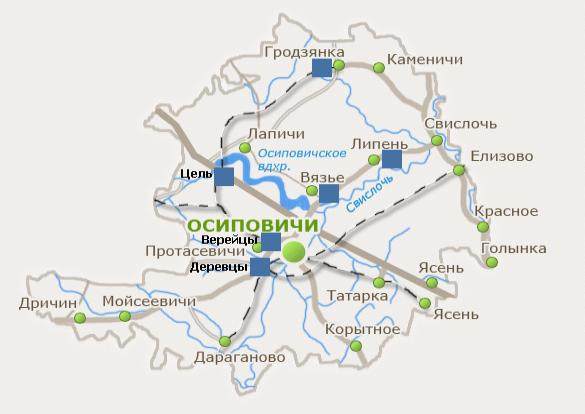 Наименование сельисполкомаМикробиологические показателиМикробиологические показателиСанитарно-химические показателиСанитарно-химические показатели2017201820172018Лапичский0020Свислочский12767Ясеньский0000Гродзянский00179Татарковский27532822Дарагановский421112Дричинский0000Липеньский23102018Вязьевский3024911Елизовский411721Протасевичский0000Корытненский0000ГодыМикробиологические  показателиМикробиологические  показателиСанитарно-химические показателиСанитарно-химические показателиГодыколичество исследованных проб% нестандартных пробколичество исследованных проб% нестандартных проб2016г5035,31276,22017г1193,31471,32018г697,2606,6201720162015667173индикатор 1.53.1 (блок 1) Суммарная инфекционная заболеваемость населения (без учета ОРИ и гриппа) в год (на 100 тыс нас.)Осиповичский р-н528,6индикатор 1.53.2 (блок 1) Инфекционная заболеваемость (антропонозы) населения в год (на 100 тыс нас.)Осиповичский р-н464,4индикатор 1.53.3 (блок 1) Инфекционная заболеваемость (сопронозы) населения в год (на 100 тыс нас.)Осиповичский р-н0индикатор 1.53.4 (блок 1) Инфекционная заболеваемость (зооантропонозы) населения в год (на 100 тыс нас.)Осиповичский р-н64,2индикатор 1.53.5 (блок 1) Инфекционная заболеваемость (микробной этиологии) населения в год (на 100 тыс нас.)Осиповичский р-н134,8индикатор 1.53.6 (блок 1) Инфекционная заболеваемость (вирусной этиологии) населения в год (на 100 тыс нас.)Осиповичский р-н186,2индикатор 1.53.7 (блок 1) Инфекционная заболеваемость (паразитарной этиологии) населения в год (на 100 тыс нас.)Осиповичский р-н156,2Нозологическая формаАбсолютное число случаев 2018 Абсолютное число случаев 2018 Заболеваемость на 100 тыс. нас. 2018Р+SpЗаболеваемость на 100 тыс. нас. 2018Р+SpНозологическая формагородселогородселоОКИ всего21461,6+13,44,631,6+15,82,0Ротавирусные гастроэнтериты6217,6+7,22,415,8+11,21,4 тенденция не достовернаНе установленные гастроэнтериты10229,3+9,33,215,8+11,21,4 тенденция не достовернаОКИ бакт. этиол.5014,7+6,62,2 0-1 лет2-6 лет7-14 лет15-17 лет18-24 года25-34 года35-49 летМужчины 50-64 летЖенщины50-59 летМужчины 65 лет и >Женщины 60 лет и >Муж000001,11,640,40Жен000003,82,290,160Оба 000002,161,920,270Фактор рискаДанные по Осиповичскому районуSTEPS-исследования по Республике БеларусьВ 2016 годуКурение 18 лет и старше в том числе:21,3%29,6%                     - мужчины42%48,4%                     - женщины13,6%12,6%                              Наименование показателяРеспублика Беларусь,2017 г. Осиповичский райЦГЭ2017-2018гг.Осиповичский райЦГЭ2017-2018гг.2.2.1 Распространенность задержки роста среди детей в возрасте до пяти лет с 2019 г.__2.2.2 Распространенность неполноценного питания среди детей в возрасте до пяти лет в разбивке по виду (истощение или ожирение) с 2019 г.__3.3.1 Число новых заражений ВИЧ на 1000 неинфицированных в разбивке по полу, возрасту и принадлежности к основным группам населенияВсегомужчиныженщины0-14 лет15 лет и старше0,250,20,190,0030,290,540,810,3200,540,680,640,7300,683.3.2 Заболеваемость туберкулезом на 100000 человекВсегомужчиныженщины0-17 лет18-34 лет35-54 лет55 лет и старше24,336,613,52,222,738,027,16,39,034,02011,517,236,3519,018,220,2025,1622,0625,183.3.3 Заболеваемость малярией на 1000 человек0,0013003.3.4 Заболеваемость гепатитом B на 100000 человек0,842,12,13.3.5 Число людей, нуждающихся в лечении от "забытых" тропических болезнейс 2019 г.__3.5.1.1 Общее число обратившихся за медицинской помощью в организации здравоохранения по причине употребления психоактивных веществ:всегомужчиныженщины0-17 летмужчиныженщины18 лет и старшемужчиныженщины33535926771067649153411114541963200182565656345370533.8.1 Охват основными медико-санитарными услугами с 2019 г.--3.9.1 Смертность от загрязнения воздуха в жилых помещениях и атмосферного воздухас 2022 г. --3.9.2 Смертность от отсутствия безопасной воды, безопасной санитарии и гигиены (от отсутствия безопасных услуг в области водоснабжения, санитарии и гигиены (ВССГ) для всех)с 2022 г.--3.b.1 Доля целевой группы населения, охваченная иммунизацией всеми вакцинами, включенными в национальные программывирусный гепатит Bтуберкулездифтерия, столбняк, коклюшполиомиелиткорь, эпидемический паротит, краснуха989897989798,1410098,1698,297,2610099,297,210099,63.b.3 Доля медицинских учреждений, постоянно располагающих набором основных необходимых и доступных лекарственных средствс 2019 г.__3.c.1 Число медицинских работников на душу населения и их распределениечисло медработников всегочисло врачей-специалистовчисло средних медицинских работников190,957,8133,1107,526,481,1110,726,883,93.d.1 Способность соблюдать Международные медико-санитарные правила (ММСП) и готовность к чрезвычайным ситуациям в области общественного здравоохраненияс 2019 г._5.6.2.1 Наличие законов и нормативных актов, гарантирующих женщинам и мужчинам в возрасте от 15 лет полный и равный доступ к услугам по охране сексуального и репродуктивного здоровья и информации и просвещению в этой сферес 2019 г.__6.b.1 Доля местных административных единиц, в которых действуют правила и процедуры участия граждан в управлении водными ресурсами и санитариейс 2018 г._11.6.2 Среднегодовой уровень содержания мелких твердых частиц (класса PM) в атмосфере отдельных городов (в пересчете на численность населенияс 2022 г.__11.7.1. Средняя доля застроенной городской территории, относящейся к открытым для всех общественным местам, с указанием в разбивке по полу, возрасту и признаку инвалидности2020 г.__7.1.2. Доступ к чистым источникам энергии и технологиям в бытус 2019 г.__с/сГродзянский с/сДарагановский с/сДричинский с/сЕлизовский поселковыйисполком Лапичскийс/сЛапичскийс/сЛипеньский с/сТатарковский с/сЯсеньский с/сОсиповичская пол-каОсиповичский районгод/ОЗГродзянская АВОПДарагановская БСУДричинская АВОПЕлизовская УБЛапичская УБСосновая АОВПЛипеньская АВОПТатарковская АВОПЯсеньская АВОП201221,4%24,1%18,2%24%27,6%22,4%22,9%42,2%201321,8%36,8%17,9%22%24,9%22,8%22,7%44,0%201422,2%34,9%17,0%26%25,3%23,0%23,0%43,6%201519,5%57,6%16,8%25%23,7%22,0%22,8%27,4%201618,6%45,2%15,9%24%22,4%18,5%12,5%26,9%201717,9%30,9%15,5%27%20,8%16,8%15,1%34,0%201816,3%15,9%15,0%18,3%31,3%21,9%15,5%13,6%27,8%29,5%27,0%Индикаторы 20142015201620172018трендИндикаторы, отражающие обусловленность  популяционного  здоровья гигиеническим качеством окружающей средыИндикаторы, отражающие обусловленность  популяционного  здоровья гигиеническим качеством окружающей средыИндикаторы, отражающие обусловленность  популяционного  здоровья гигиеническим качеством окружающей средыИндикаторы, отражающие обусловленность  популяционного  здоровья гигиеническим качеством окружающей средыИндикаторы, отражающие обусловленность  популяционного  здоровья гигиеническим качеством окружающей средыИндикаторы, отражающие обусловленность  популяционного  здоровья гигиеническим качеством окружающей средыИндикаторы, отражающие обусловленность  популяционного  здоровья гигиеническим качеством окружающей средыКоличество умерших детей в возрасте до 1 года на 1000  живорожденных за год3 (4,9)1(1,7)1(1,7)3   (5,7)0Доля живых младенцев, родившихся с массой тела ниже 2500 г, на 100 живорожденных за год.  – абсол.числа1011565Первичная инвалидность на 10 тыс. населения:             в возрасте 0-18 лет;             в возрасте старше 18 лет;             в возрасте 18-59 (54) лет.10,8440,611,7641,718,248,511,752,821,443,4Частота заболеваний с врожденными аномалиями и хромосомными нарушениями на 1000 чел. за год: – абсол.числа             все население             взрослые 18 лет и старше;             подростки (15-17 лет);             дети (0-14 лет).3819246147531544917365176Онкозаболеваемость (больные с впервые установленным диагнозом) на 100 тыс.  населения:             всего;             по возрастным группам;             городское население;             городское население по возрастным группам;             сельское население;             сельское население по возрастным группам465,7579,3499,2561,0463,5Первичная заболеваемость диабетом             общая;             по возрастным группамЧисло отравлений (на 1000 населения) за год:              общее;              по нозоформам;              по возрастным группамПрофессиональные заболевания и отравления на 10 тыс. работающих:              всего за год;              по группам населения;              по нозоформамИндикаторы, отражающие  социальную обусловленность  популяционного здоровьяИндикаторы, отражающие  социальную обусловленность  популяционного здоровьяИндикаторы, отражающие  социальную обусловленность  популяционного здоровьяИндикаторы, отражающие  социальную обусловленность  популяционного здоровьяИндикаторы, отражающие  социальную обусловленность  популяционного здоровьяИндикаторы, отражающие  социальную обусловленность  популяционного здоровьяИндикаторы, отражающие  социальную обусловленность  популяционного здоровьяЗаболеваемость с впервые в жизни установленным диагнозом на 100 тыс. населения:               все население:                              годовая;                             годовая по возрастным группам;                             динамическая внутригодовая;                             динамическая внутригодовая по возрастным группам                             взрослое население (18 лет и старше):                             годовая;                             годовая по возрастным группам;                             динамическая внутригодовая общая;                             динамическая внутригодовая по возрастным группам               подростки (15-17 лет):                             годовая;                             динамическая внутригодовая;              дети  (0-14 лет):                             годовая;                             годовая по возрастным группам;                             динамическая внутригодовая общая;                             динамическая внутригодовая по возрастным группам 36843,0478,514533,537821,51158,01665,940300,41334,71634,945640,41151,41831,741822,91921,41469,2Заболеваемость с временной утратой трудоспособности: – абсол.числа                             годовая;                             годовая по возрастным группам;                             динамическая внутригодовая;                             динамическая внутригодовая по возрастным группам.1328413079133481327813279Инфекционные болезни (суммарно) с впервые в жизни установленным диагнозом на 100 тыс. населения:                          годовая;                          годовая по возрастным группам;                          динамическая внутригодовая;                          днамическая внутригодовая по возрастным группам 9907,510406,610420,28362,09069,2Инфекционные болезни микробной этиологии:                          годовая;                          годовая по возрастным группам;                          динамическая внутригодовая;                          днамическая внутригодовая по возрастным группам Инфекционные болезни вирусной этиологии:                          годовая по возрастным группам;                          динамическая внутригодовая;                          днамическая внутригодовая по возрастным группамИнфекционные болезни паразитарной этиологии:                          годовая;                          годовая по возрастным группам;                          динамическая внутригодовая;                          динамическая внутригодовая по возрастным группам Число случаев завозных инфекций за год.Число случаев инфекций, ранее не встречавшихся на территории                          Болезни кожи и кожных покровов на 100 тыс. населения: – абсол.числа                         годовая;                         динамическая внутригодовая;                         взрослые 18 лет и старше годовая;                         взрослые 18 лет и старше по возрастным группам                         подростки 15-17 лет годовая;                         дети 0-14 лет годовая;                         дети 0-14 лет по возрастным группам.771141091495245361Распространенность ВИЧ-инфицирования: абсол.числа                         зарегистрировано;                          по причине заражения:                                   инъекционное введение наркотиков;                                   гомосексуальные контакты;                                   гетеросексуальные контакты;                                   другие причины;                          по полу:                                   мужчины;                                   женщины.168176221235257271Заболеваемость с впервые в жизни установленным диагнозом инфекции, передающейся половым путем (сифилис, гонококковая инфекция, хламидийные болезни) на 100 тыс. населения:                           суммарная:                           годовая;                           по возрастным группам                                                        внутригодовая динамическая               сифилис:                           годовая;                           по возрастным группам                                            гонококковая инфекция:                           годовая;                           по возрастным группам                                            хламидийные болезни                                         годовая;                           по возрастным группам Количество больных на 100 тыс. населения с  впервые в жизни установленным диагнозом,  учтенным наркологической организацией,  и в  том числе:                           всего годовая;                           всего годовая по возрастным группам                        алкоголизм и алкогольный психоз;                           годовая;                           годовая по возрастным группам                         из них с алкогольным психозом:                           годовая;                           годовая по возрастным группам                         наркомания                            годовая;                            годовая по возрастным группам                         токсикомания                             годовая;                            годовая по возрастным группам 11355,59115,462,920,9813063,3394,462,910,4810751,6762,952,4-10751,1994,320,9-10851,1373,320,9-Психические расстройства и расстройства поведения (заболеваемость с впервые в жизни установленным диагнозом на 100 тыс.. населения).                            всего;                            всего динамическая внутригодовая;                            взрослые 18 лет и старше;                            динамическая внутригодовая взрослых 18 лет и старше;                            подростки (15-17 лет);                            динамическая внутригодовая среди подростков (15-17 лет);                             дети (0-14 лет);                            динамическая внутригодовая среди детей (0-14 лет)379( 770,4)227( 461,4)6( 12,1)146( 296,77)335(687,61)243(498,77)6(12,31)86(176,52)348(720,63)237(490,77)3(6,21)108(223,64)333( 695,96)228(476,51)4( 8,35)101(211,08)335(707,54)230(485,77)3(6,33)102(215,43)Болезни нервной системы и органов чувств (заболеваемость с впервые в жизни установленным диагнозом на 100 тыс.. населения). – абсол.числа                            всего;                            всего динамическая внутригодовая;                            взрослые 18 лет и старше;                            динамическая внутригодовая взрослых 18 лет и старше;                            подростки (15-17 лет);                            динамическая внутригодовая среди подростков (15-17 лет);                             дети (0-14 лет);                            динамическая внутригодовая среди детей (0-14 лет)1111911121914Первичная заболеваемость туберкулезом (на 100 тыс. населения):                           всего;                           среди городского населения                           среди сельского населения.                           всего динамическая внутригодовая;                           взрослые 18 лет и старше;                           динамическая внутригодовая взрослых 18 лет и старше;                           подростки (15-17 лет);                           динамическая внутригодовая среди подростков (15-17 лет);                           дети (0-14 лет);                           динамическая внутригодовая среди детей (0-14 лет).                   59,540,3107,259,50047,637,573,645,566,7039,740,637,437,66706,35,87,76,30019,38,847,419,30012,88,823,712,800Травмы и отравления (общая заболеваемость на 100 тыс. населения):                          всего;                          всего динамическая внутригодовая;                          взрослые 18 лет и старше;                          динамическая внутригодовая взрослых 18 лет и старше;                          подростки (15-17 лет);                          динамическая внутригодовая среди подростков (15-17 лет);                          дети (0-14 лет);                          динамическая внутригодовая среди детей (0-14 лет).109470115438153457135434124513201320142015201620172018Всего исследовано196263215158209182Из них с превышением РДУ----1-Молоко1822-2Мол.продукты2211--Мясо и мясопродукты----45Рыба5521--Овощи9411093557665Картофель627565436249Ягоды садовые2-22510/-Ягоды лесные (с превышением РДУ)-8-6/-169/-Грибы всего (с превышением РДУ)6565/-16/12/-Лекарственное сырье (с превышением РДУ)510636/-13Фрукты-37224Хлеб-5991014Прочие19322229129Численность работников, потерпевших при несчастных случаях на производстве с утратой трудоспособности на 1 день и более и со смертельным исходом Численность работников, потерпевших при несчастных случаях на производстве с утратой трудоспособности на 1 день и более и со смертельным исходом Численность работников, потерпевших при несчастных случаях на производстве с утратой трудоспособности на 1 день и более и со смертельным исходом Численность потерпевших со                    смертельным исходом Численность потерпевших со                    смертельным исходом Численность потерпевших со                    смертельным исходом Число человеко-дней нетрудоспособности у потерпевших с утратой трудоспособности на 1 рабочий день и более (включая умерших), временная нетрудоспособность которых закончилась в отчетном году всего из них              из них              всего из них           из них           Число человеко-дней нетрудоспособности у потерпевших с утратой трудоспособности на 1 рабочий день и более (включая умерших), временная нетрудоспособность которых закончилась в отчетном году всего женщин в состоянии алкогольного опьянения, наркотического или токсического отравления всего женщин в состоянии алкогольного опьянения, наркотического или токсического отравления Число человеко-дней нетрудоспособности у потерпевших с утратой трудоспособности на 1 рабочий день и более (включая умерших), временная нетрудоспособность которых закончилась в отчетном году Всего по областиВсего по области23955910119 742ОсиповичскийОсиповичский13--1-- 809Численность работников, потерпевших при 
несчастных случаях на производстве с утратой трудоспособности на 1 день и более и 
со смертельным исходом Численность работников, потерпевших при 
несчастных случаях на производстве с утратой трудоспособности на 1 день и более и 
со смертельным исходом Численность работников, потерпевших при 
несчастных случаях на производстве с утратой трудоспособности на 1 день и более и 
со смертельным исходом Численность потерпевших со смертельным
исходом Численность потерпевших со смертельным
исходом Численность потерпевших со смертельным
исходом Количество дней нетрудоспособности в расчете на одного потерпевшего всего из них              из них              всего из них           из них           Количество дней нетрудоспособности в расчете на одного потерпевшего всего женщин в состоянии алкогольного опьянения, наркотического или токсического отравления всего женщин в состоянии алкогольного опьянения, наркотического или токсического отравления Количество дней нетрудоспособности в расчете на одного потерпевшего Всего по областиВсего по области0,690,300,0260,0290,0050,003  40,8ОсиповичскийОсиповичский0,80     -       -0,061       -       -  62,2